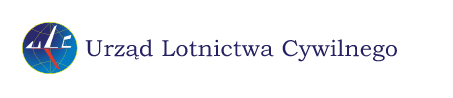 Instrukcja Operacyjna – INOP (ang. Operations Manual – OM)do wykonywania operacji w SAIL II z użyciem systemu bezzałogowego statku powietrznegoOdniesienia:Easy access rules for unmanned aircraft system, edycja wrzesień 2022 w tym akceptowalne sposoby spełniania wymagań i wytyczne (AMC i GM) do rozporządzenia wykonawczego Komisji (UE) 2019/947Rozporządzenie wykonawcze Komisji (UE) 2019/947;Rozporządzenie delegowane Komisji (UE) 2019/945;INSTRUKCJA OPERACYJNANiniejsza Instrukcja operacyjna zawiera wszystkie istotne informacje związane z wykonywaniem operacji przy użyciu systemów bezzałogowych statków powietrznych:NAZWA I ADRES OPERATORA SBSPNazwa operatora SBSPImię i nazwisko AdresTelefon:E-mail: NUMER REJESTRACYJNY OPERATORA SBSPPOLxxxxxxxxxxxxxTabela zmianW tabeli należy ewidencjować wszelkie zmiany wprowadzone w dokumentacji. Znaczne zmiany należy zgłosić do Urzędu Lotnictwa Cywilnego maksymalnie w ciągu 14 dni roboczych. Ponadto jeżeli zmiana wpływa na treść wydanego zezwolenia na operacje, zmianę należy zgłosić przed wykonaniem operacji w celu zaktualizowania treści zezwolenia.Inne obowiązujące dokumentyLista skrótówTabelę należy wypełnić wszystkimi skrótami stosowanymi w INOP. Wykaz skrótów znajduje się na stronie 15 Easy Access Rules for Unmanned Aircraft Systems (Regulations (EU) 2019/947 and 2019/945).Część ogólna (Część A)Oświadczenie wstępneNiniejsza instrukcja operacyjna została opracowana zgodnie ze specyfikacją i wymogami rozporządzenia (UE) 2018/1139 i jego rozporządzeń wykonawczych. Uwzględniono między innymi rozporządzenie wykonawcze Komisji (UE) 2019/947 i rozporządzenie delegowane (UE) 2019/945.Ja, kierownik odpowiedzialny, oświadczam, że w każdym momencie operacja z użyciem SBSP będzie prowadzona zgodnie z wymogami i ograniczeniami opisanymi w niniejszej instrukcji operacyjnej (INOP). Ponadto oświadczam, że personel zaangażowany w operację z użyciem SBSP jest zobowiązany do:zapoznania się z treścią niniejszej INOP; postępowania zgodnie z instrukcjami i procedurami zawartymi w niniejszej INOP; przestrzegania przepisów prawa, zasad i procedur obowiązujących w krajach, w których operacja jest wykonywana;zawsze dbać o bezpieczne wykonanie operacji przy użyciu SBSP, jak to tylko możliwe;nie podejmować zbędnego ryzyka;zgłaszać zagrożenia bezpieczeństwa i wszelkie incydenty mające wpływ na bezpieczeństwo.Jako operator SBSP zobowiązuje się do:przestrzegania obowiązków operatora określonych w UAS.SPEC.050 rozporządzenia (UE) 2019/947;promowania i wykonywania bezpiecznych operacji wszędzie tam, gdzie jest to możliwe;ustanowienia kultury bezpieczeństwa zapewniającej bezpieczną eksploatację i promowania systemu zgłaszania kwestii związanych z bezpieczeństwem, zapewnienia w tym celu odpowiednich zasobów finansowych i ludzkich;zapewnienia, że wszystkie informacje zawarte w niniejszej INOP są zgodne z obowiązującymi przepisami i wymogami ustawowymi;wdrożenia i utrzymania "Just Culture". Żaden pracownik nie powinien doświadczyć represji za zgłaszanie braków w zakresie bezpieczeństwa, wypadków lub naruszeń, które najprawdopodobniej nie zostałyby wykryte bez jego zgłoszenia;przestrzegać nowych lub zmienionych przepisów opublikowanych przez Komisję Europejską, EASA lub Urząd Lotnictwa Cywilnego, nawet jeśli nowe lub zmienione przepisy są sprzeczne z niniejszymi procedurami. Zmiany w przepisach prawa wpływające na treść INOP zostaną niezwłocznie uwzględnione i uzupełnione.Żadne z powyższych postanowień nie uniemożliwia personelowi operatora działania w dobrej wierze, zgodnie z ich najlepszą wiedzą i przekonaniem, gdy niniejszy INOP nie zapewnia pomocy ani wskazówek.Oczekujemy, że personel zaangażowany w operacje wykaże się inicjatywą, umiejętnością podejmowania decyzji i profesjonalnym podejściem do pracy.……………………..…….		…….……………………….…………………………Miejscowość, data						Podpis kierownika odpowiedzialnegoOświadczenie o bezpieczeństwie i ochronie prywatnościDane osobowe zebrane w ramach operacji opisanej w niniejszym INOP będą przetwarzane zgodnie z Rozporządzeniem Parlamentu Europejskiego i Rady (UE) 2016/679 z dnia 27 kwietnia 2016 r. w sprawie ochrony osób fizycznych w związku z przetwarzaniem danych osobowych i w sprawie swobodnego przepływu takich danych oraz uchylenia dyrektywy 95/46/WE (ogólne rozporządzenie o ochronie danych)Dane osobowe są gromadzone i przetwarzane wyłącznie w zakresie niezbędnym do realizacji operacji opisanych w niniejszym dokumencie.W celu uzyskania dalszych informacji dotyczących przetwarzania danych (na przykład w celu poprawienia błędnych lub niekompletnych danych) prosimy o bezpośredni kontakt z sekretariatem.Każda osoba, której dotyczą dane, ma prawo w dowolnym momencie złożyć skargę w sprawie przetwarzania jej danych do Prezesa Urzędu Ochrony Danych Osobowych (UODO). ……………...…………….	…….………………………….………………………Miejscowość, data						Podpis kierownika odpowiedzialnegoOświadczenie w odniesieniu do ochrony środowiskaJako firma jesteśmy zaangażowani w zrównoważone i zorientowane na przyszłość operacje dronów i dążymy do celu, jakim jest minimalizacja wpływu na środowisko i przyrodę.W tym celu nasza firma wykorzysta wszystkie możliwości techniczne, aby zwiększyć wydajność, jak również będzie poszukiwać dalszych innowacyjnych rozwiązań.Celem jest zużywanie mniejszej ilości "zielonej" energii w dłuższej perspektywie i pokrycie zapotrzebowania na energię dzięki wykorzystaniu czystej, bardziej zrównoważonej i odnawialnej energii.Celem jest pozostawienie każdego miejsca operacji lotniczych w stanie co najmniej równym temu, jakie zastano.Wszyscy pracownicy są zachęcani do ciągłego zwracania uwagi na swoje otoczenie i ograniczania do absolutnego minimum wszelkiego bezpośredniego wpływu na ludzi, środowisko i przyrodę poprzez hałas lub emisje.Aby uzyskać więcej informacji na temat naszej polityki środowiskowej, prosimy o bezpośredni kontakt z sekretariatem.Organizacja operatora SBSPNależy krótko opisać charakter wykonywanej działalności i zakres operacji z użyciem SBSP. (Przykład znajduje się poniżej)Nasza firma opracowuje i dystrybuuje czujniki do identyfikacji metalowych obiektów w ziemi. Czujniki te są przeznaczone do montażu na BSP, aby móc badać większe obszary naziemne. W tym celu regularnie przeprowadzamy loty testowe, aby ulepszyć nasz produkt. Nasza firma została założona w 2018 roku i składa się z pięciu stałych pracowników. Wszystkie te osoby są odpowiedzialne za przydzielony obszar. Jak pokazano na schemacie organizacyjnym, wszystkie stanowiska istotne dla naszych operacji lotniczych są obsadzone. Zadania wykonywane przez te osoby stanowią podstawę do wykonywania bezpiecznych operacji lotniczych.1.4.1 Struktura/ Schemat organizacyjnyObowiązki poszczególnych odpowiedzialnych pracowników opisano poniżej.Opis obowiązków i odpowiedzialnościKierownik odpowiedzialny:Opis obowiązków i zakres odpowiedzialnościKierownik ds. bezpieczeństwa:Opis obowiązków i zakres odpowiedzialności, jeśli dotyczyKierownik obsługi technicznej:Opis obowiązków i zakres odpowiedzialności, jeśli dotyczyKierownik ds. operacji lotniczych:Opis obowiązków i zakres odpowiedzialności Kierownik ds. szkoleńOpis obowiązków i zakres odpowiedzialności, jeśli dotyczyZarządzanie zmianąOperator SBSP ocenia wpływ zmian w strukturze organizacyjnej lub w procesach związanych z eksploatacją systemu bezzałogowego statku powietrznego, które wpływają na bezpieczeństwo operacji.Jeżeli podczas tej oceny można zidentyfikować czynniki ryzyka, należy je uwzględnić przed wdrożeniem zmiany. W tym celu zostanie opracowana koncepcja ograniczająca krytyczny wpływ na operacje. Wszystkie zmiany w strukturze organizacyjnej lub procesach związanych z użyciem systemu bezzałogowego statku powietrznego zostaną zmienione w INOP.Okresy przechowywania dokumentacjiWszystkie ważne dokumenty dotyczące operacji są przechowywane w formie cyfrowej lub analogowej przez co najmniej trzy lata po zakończeniu operacji przy użyciu SBSP, w przypadku personelu, przez co najmniej trzy lata od zakończenia przez te osoby pracy w organizacji lub zmiany ich stanowiska w organizacji. Dokumentacja jest chroniona przed utratą lub zmianą i jest udostępniana organom do wglądu.Obejmują one, ale nie ograniczają się do następujących elementów:wszystkie zezwolenia wydane przez właściwe organy, w tym zezwolenia na operacje operacyjne wydane przez ULC i wszystkie zgody na loty dla stref geograficznych wydane przez organ odpowiedzialny za taką strefę;wszelkie zgody na lot do strefy kontrolowanej;dziennik lotów z zapisami wykonanych lotów;rejestry/protokoły obsługi technicznej;rejestry i aktualizacje wszystkich odpowiednich kwalifikacji, doświadczenia lub szkoleń ukończonych przez personel obsługi technicznej, pilota BSP, obserwatorów (jeśli dotyczy) i każdy inny personel odpowiedzialny za realizację obowiązków istotnych z punktu widzenia operacji;protokoły ze wszystkich spotkań dotyczących tematów związanych z bezpieczeństwem (bezpieczeństwo lotu, ochrona, zgłoszenia zdarzeń lotniczych, wyjaśnienia zdarzeń); oraz wszystkie dokumenty uznane za ważne, które umożliwiają identyfikacji działań operatora. W tym miejscu należy wymienić dokumenty.Kontrola dokumentacjiKażdy nowy pracownik otrzymuje aktualny komplet ważnych dokumentów pocztą elektroniczną na służbowy adres e-mail lub otrzymuje komplet w formie papierowej podczas wdrażania.Ponadto dokumenty, których wersja uległa zmianie, zostają wysyłane do każdego pracownika pocztą elektroniczną.Obowiązkiem pracownika jest zawsze pracować z aktualnie obowiązującą wersją dokumentacji. Listę aktualnych numerów rewizji wszystkich dokumentów można w każdej chwili sprawdzić w biurze firmy lub przesłać e-mailem z biura w godzinach pracy.Dodatkowo prowadzi się i aktualizuje wykazy dokumentacji. Aktualne wykazy są dostępne w biurze spółki przez cały czas i można je przeglądać lub przesyłać pocztą elektroniczną w godzinach pracy.Należy przechowywać i regularnie aktualizować co najmniej następujące dokumenty:lista personelu upoważnionego do wykonywania obsługi technicznej. Wzór formularza znajduje się w załączniku nr 8.2.1dziennik obsługi technicznej. Wzór formularza znajduje się w załączniku nr 8.2.2wykaz wszystkich odpowiednich kwalifikacji i kursów szkoleniowych ukończonych przez pilota bezzałogowego statku powietrznego oraz personel odpowiedzialny za realizację obowiązków istotnych z punktu widzenia operacji. Wzór formularza znajduje się w załączniku nr 8.2.3lista personelu upoważnionego do przeprowadzania inspekcji przed i po locie jest prowadzona i regularnie aktualizowana. Wzór formularza znajduje się w załączniku nr 8.2.4dziennik lotów dokumentujący przeprowadzone inspekcje przed i po locie. Wzór formularza znajduje się w załączniku nr 8.2.5wykaz wszystkich pilotów BSP, którzy spełniają wymagania i są upoważnieni do wykonywania lotów zgodnie z INOP. Wzór formularza znajduje się w załączniku nr 8.2.6wykaz wszystkich przeprowadzonych szkoleń w zakresie planu reagowania kryzysowego (ERP). Wzór formularza znajduje się w załączniku nr 8.2.7W tym miejscu należy wymienić dokumenty.Wstępne wymagania i kwalifikacje personeluCały personel zaangażowany w zakres niniejszej INOP jest zobowiązany samodzielnie ją przeczytać i zrozumieć. Minimalne kwalifikacje personelu zaangażowanego w operacje opisano w poniższych punktach.1.8.1 Pilot BSPPilot BSP:posiadać co najmniej certyfikat kompetencji pilota BSP do kategorii „otwartej” (A1,A2,A3) oraz kompetencje NSTS zbliżone do parametrów wykonywanej operacji;pomyślnie ukończyć szkolenie zgodnie z programem szkolenia (część D) z zakresu do operacji wskazanego w Części C;Pilot BSP, co-pilot – jeżeli ma zastosowanie do operacji powinien:posiadać co najmniej certyfikat kompetencji pilota BSP do kategorii „otwartej” (A1,A2,A3) oraz kompetencje NSTS zbliżone do parametrów wykonywanej operacji;pomyślnie ukończyć szkolenie zgodnie z programem szkolenia (część D) z zakresu do operacji wskazanego w Części C;Pilot BSP pod nadzorem (na przykład do celów szkoleniowych) powinien:posiadać co najmniej certyfikat kompetencji pilota BSP do kategorii „otwartej” (A1,A2,A3) oraz kompetencje NSTS zbliżone do parametrów wykonywanej operacji;pomyślnie ukończyć szkolenie zgodnie z programem szkolenia (część D) z zakresu do operacji wskazanego w Części C;1.8.2 Personel obsługi technicznej powinien:posiadać doświadczenie techniczne, w tym doświadczenie z BSP;pozytywnie ukończyć szkolenie do operacji w oparciu o zakres wskazany w Części C, zgodnie z programem szkolenia opisanym w Części D 1.8.3 Personel obsługi naziemnej, jeśli ma to zastosowanie do operacji powinien:pozytywnie ukończyć szkolenie do operacji w oparciu o zakres wskazany w Części C, zgodnie z programem szkolenia opisanym w Części D 1.8.4 Jeżeli operator SBSP oferuje szkolenie, personel zaangażowany w prowadzenie szkolenia, egzaminowania i nadzór powinien posiadać następujące kwalifikacje:Pilot BSPco najmniej jak określono w punkcie 1.8.1;co najmniej …. (podać ilość operacji/okres czasu) doświadczenie w danej dziedzinie;Personel obsługi technicznejco najmniej jak określono w punkcie 1.8.2;co najmniej …. (podać ilość operacji/okres czasu) doświadczenie w danej dziedzinie;INSmoże szkolić w zakresie kompetencji, którymi sam dysponuje.1.9 Zdolność personelu do przeprowadzenia operacjiPrzed rozpoczęciem operacji lotniczej każdy członek personelu oświadcza o zdolności do wykonywania operacji i że nie ma niezgodności z pkt 1.9.1 (profilaktyczna opieka zdrowotna) lub pkt 1.9.2 (dyżury w locie i okresy odpoczynku) oraz że może bez ograniczeń wykonywać swoje obowiązki i zadania podczas operacji z użyciem BSP.Jeśli istnieje konflikt dotyczący któregokolwiek z punktów któregokolwiek z tych dwóch ustępów, członek personelu powinien zgłosić "niezdolność do lotu" kierownikowi ds. operacji lotniczych. Można to zrobić pisemnie lub telefonicznie. Wykonywanie jego obowiązków, w tym ograniczone lub tylko częściowe przejęcie dalszych obowiązków w firmie, nie jest już później dozwolone.1.9.1 Profilaktyczna opieka zdrowotnaProfilaktyczna opieka zdrowotna jest ważnym elementem zapewnienia bezpieczeństwa pracy.Każdy powinien starać się zadbać o zdrowie i kondycję. Dotyczy to w szczególności, ale nie wyłącznie: Alkohol i inne płyny odurzającePolityka firmy zabrania przystąpienia do operacji lotniczej pod wpływem alkoholu lub innych płynów odurzających. Spożywanie alkoholu w ciągu ośmiu godzin przed rozpoczęciem pracy jest zabronione. Poziom alkoholu we krwi powinien wynosić 0,0 ‰ najpóźniej w momencie rozpoczęcia przygotowań do operacjiNarkotykiNiedozwolone jest wykonywanie zadań lub czynności opisanych w niniejszej INOP pod wpływem środków odurzających. Wszelkie naruszenia tego zakazu będą skutkować natychmiastowym zawieszeniem we wszystkich obowiązkach związanych z opisaną tu operacją. Tabletki nasenneZabrania się wykonywania zadań lub czynności opisanych w niniejszej INOP pod wpływem środków nasennych.Leki przeciwdepresyjneZabrania się wykonywania zadań lub czynności opisanych w niniejszej INOP pod wpływem środków przeciwdepresyjnych.Zabiegi medyczneW każdym przypadku, gdy członek personelu korzysta z opieki medycznej, powinien poinformować lekarza, że wykonuje czynności związane z wykonaniem operacji, aby upewnić się, że nie podlega żadnym ograniczeniom w tym zakresie. W przypadku jakichkolwiek wątpliwości co do możliwości wykonania swoich zadań, członek personelu powinien zgłosić swojemu pracodawcy „niezdolność do wykonywania operacji”.Sen i odpoczynekCzłonek personelu powinien zadbać o wystarczającą ilość snu i odpowiednie odżywianieOperacje chirurgicznePo operacji obowiązkiem członka personelu jest sprawdzenie u swojego lekarza, czy jest wystarczająco sprawny, aby realizować swoje obowiązki. W przypadku jakichkolwiek wątpliwości co do możliwości wykonania swoich zadań, członek personelu powinien zgłosić swojemu pracodawcy „niezdolność do wykonywania operacji”.PaleniePalenie jest zabronione podczas wykonywania operacji lotniczych.Pomoce wzrokoweW przypadku członka personelu zobligowanego do korzystania z wyrobu medycznego wspierającego wzrok, powinien on jeśli to możliwe posiadać przy sobie zapasową parę okularów/ soczewek kontaktowych podczas operacji lotniczych.1.9.2 Godziny pracy i okresy odpoczynkuCzas wykonywania obowiązków lotniczych i okresy odpoczynku wymienione w niniejszej sekcji są wartościami maksymalnymi. Mają one zastosowanie do wszystkich członków personelu zaangażowanych w operację w ramach niniejszego INOP. Mogą one zostać dodatkowo ograniczone, na mocy umowy lub porozumieniem z firmą.1.9.2.1 Definicja pojęćObszar operacji W odniesieniu do czasu wykonywania czynności lotniczych i okresów odpoczynku - za obszar operacji uznaje się obszar, gdzie eksploatowany jest BSP, który po wylądowaniu jest transportowany np. przy użyciu samochodu. To samo dotyczy stacji kierowania, jeśli przetransportowanie wymaga dużego wysiłku.Czas wykonywania czynności lotniczych Okres czasu, który rozpoczyna się, gdy członek personelu zgłasza się do wykonania czynności lotniczych lub rozpoczyna czynności, a kończy się gdy członek personelu jest wolny od wszelkich obowiązków służbowych, w tym czynności wykonywanych po locie.Czas lotuOkres między momentem, w którym BSP przemieszcza się przy użyciu napędu, a pomiędzy wyłączeniem układu napędowego.Okres odpoczynkuCiągły, nieprzerwany i ustalony okres czasu następujący po lub poprzedzający wykonanie czynności lotniczych, podczas którego członek personelu jest wolny od wykonywania służby lub dyżuru.1.9.2.2 Lot i czas wykonywania czynności lotniczychMaksymalny czas wykonywania czynności lotniczych dla wszystkich członków personelu wynosi: 8 hMaksymalny czas lotu / dzień dla wszystkich pilotów BSP wynosi: 4 h1.9.2.3 Czas odpoczynkuMinimalny okres odpoczynku między dwoma okresami czasu wykonywania czynności lotniczych wynosi co najmniej 16 godzin.Ponadto każdy członek personelu powinien mieć co najmniej jeden pełny dzień wolny od służby lub dyżuru co najmniej raz na siedem dni.Procedury operacyjne (Część B)Ogólne procedury do wszystkich operacji Wszystkie procedury i listy kontrolne opisane w tej sekcji zostały opracowane zgodnie z najlepszą wiedzą oraz z uwzględnieniem zdobytego doświadczenia praktycznego jak i potencjalnego obciążenia pilota BSP oraz wszystkich członków personelu biorącego udział w operacji. Procedury operacyjne zapewniają przejrzysty podział i przydział zadań oraz zawierają wewnętrzne listy kontrolne, aby mieć pewność, że personel odpowiednio wykonuje powierzone mu zadania. Procedury operacyjne uwzględniają błąd ludzki. Pilot BSP jest uprawniony do odwołania lub opóźnienia każdej operacji lotniczej, w przypadku:zagrożenia bezpieczeństwa osób; lubzagrożenia mienia na ziemi; lubzagrożenia dla innych użytkowników przestrzeni powietrznej; lubnastąpiło naruszenie zezwolenia na operacje……………………………………………………………………………………………………Pilot BSP w każdej chwili jest w stanie manualnie sterować BSP jeśli operacja wykonywana jest w trybie automatycznym. Procedury koordynacji załogi wieloosobowej Jeżeli w operacje zaangażowana jest więcej niż jedna osoba:Role są jasno przydzielone na „odprawie”;Każdy rozumie swoją rolę i związane z nią zadania;Kanały komunikacji zostały jasno określone, są solidne i skuteczne. Jest to: kontakt bezpośredni dwukierunkowe radio telefon inne …………………………………………………………………………………………………………………..………………………Proces oceny terenu uwzględnia wszelkie wymagania urządzeń komunikacyjnych. 
Na przykład obszar bez zasięgu sieci komórkowej nie nadaje się do operacji. Przed wykonaniem operacji należy sprawdzić czy urządzenia komunikacyjne nie zakłócają SBSP. Określono frazeologię (używanie tych samych terminów i wezwań itp.)Sprawdzana jest lista kontrolna ERP opracowana dla lokalizacji lotu, a wszystkie procedury są jasne dla całego personelu.Terminy i wezwania wyraźnie określono w procedurach.Adekwatność procedur bezpieczeństwa i awaryjnych Adekwatność procedur bezpieczeństwa i awaryjnych została udowodniona poprzez: przeprowadzone próby w locie (na mniejszym BSP o podobnej charakterystyce); lub symulacje, pod warunkiem, że reprezentatywność środków symulacyjnych została udowodniona dla zamierzonego celu z pozytywnym skutkiem; lub inne środki możliwe do zaakceptowania przez Prezesa Urzędu Lotnictwa Cywilnego (np. doświadczenie operacyjne w zakresie stosowania procedur bezpieczeństwa i procedur awaryjnych, uzyskane zezwolenie na operacje itp.)Procedury zostały uznane za skuteczne i odpowiednie.Przeprowadzona adekwatność procedur jest udokumentowana w załączniku nr 8.2.8Planowanie lotu3.2.1 Korzystanie z aktualnych danychW planowaniu lotów zapewnia się korzystanie z najbardziej aktualnych dostępnych danych. W przypadku danych długoterminowych brane pod uwagę są aktualizacje (np. zdjęcia satelitarne, NOTAM itp.), uwzględnia się również wizje lokalne.W przypadku prognozy pogody dane meteorologiczne stanowiące podstawę planowania są dokumentowane, a planowanie jest aktualizowane w przypadku zmian, które należy uwzględnić.Przed każdym lotem pilot BSP weryfikuje, czy warunki obszaru lotu nie zmieniły się w odniesieniu do akceptowalnego poziomu ryzyka operacji (np. obszar jest rzeczywiście słabo zaludniony i nie występuje nim zgromadzenie ludzi).Wszystkie inne automatyczne funkcje (np. RTH) należy skonfigurować zgodnie z potrzebami lotu.2.3.2 Strefy geograficzneNa etapie planowania lotów weryfikowana jest sytuacja aeronautyczna publikowana przez Polską Agencje Żeglugi Powietrznej (PAŻP) w AIP, strefy geograficzne za pośrednictwem systemu teleinformatycznego wskazanego przez PAŻP, https://airspace.pansa.pl/, https://dronemap.pansa.pl/ Jeżeli BSP jest wyposażony w system geofencing lub system geocaging, dane dotyczące strefy geograficznej należy przesłać do BSP.Pilot BSP zweryfikuje, czy przestrzeń operacyjna i bufor ryzyka naziemnego znajdują się poza strefą geograficzną, chyba że posiada zgodę na wlot do tej strefy.W innych krajach należy wziąć pod uwagę obowiązujące warunki lokalne.Usługi i systemy zewnętrzne wspierające operacje2.4.1 UsługiWykaz usług zewnętrznych wykorzystywanych podczas wykonywania operacji lotniczych (np. GNSS, LTE itp.).Należy upewnić się, że poziom realizacji wszelkich zewnętrznych usług niezbędnych do zapewnienia bezpieczeństwa lotu jest odpowiedni do planowanej operacji. Jeśli usługa zewnętrzna wymaga komunikacji między operatorem SBSP a dostawcą usługi, zapewniona jest skuteczna komunikacja w celu wsparcia świadczenia usługi. Role i obowiązki obu stron są jasno określone.2.4.2 Systemy zewnętrzne wspierające operacjeWykaz używanych systemów zewnętrznych wspierające operacje: system pozycjonowania satelitarnego Aby zweryfikować, czy system pozycjonowania satelitarnego nie jest zakłócany przez możliwie występujące zjawiska, przed każdym lotem sprawdzane jest, czy można spodziewać się zakłóceń. Prognoza nie może być starsza niż osiem godzin w momencie rozpoczęcia lotu.W przypadku możliwego wystąpienia trudnych warunków lub zakłóceń należy odstąpić od wykonania operacji. Procedura postępowania w przypadku pogorszenia funkcjonowania systemu: ………………………………… usługa sieci telefonii komórkowej (funkcja komunikacyjna lub sterowanie SBSP przy użyciu 5G lub LTEProcedura postępowania w przypadku pogorszenia funkcjonowania systemu: ………………………………… System teleinformatyczny wskazany przez PAŻPProcedura postępowania w przypadku pogorszenia funkcjonowania systemu: ………………………………… PANSA UTMProcedura postępowania w przypadku pogorszenia funkcjonowania systemu: ………………………………… Inne (np. kamera, flightradar24.com, dodatkowy lokalizator)Procedura postępowania w przypadku pogorszenia funkcjonowania systemu: …………………………………Procedury uzyskiwania i oceny warunków meteorologicznychSprawdzenie warunków meteorologicznych odbywa się bezpośrednio przed rozpoczęciem operacji lotniczej oraz w czasie rzeczywistym.Do sprawdzania danych wykorzystywana jest aplikacja: .......................................................................Prognoza pogody nie może być starsza niż osiem godzin w momencie rozpoczęcia operacji i powinna zostać odnotowana i zarchiwizowana w Dzienniku lotów.Procedury postępowania w przypadku niespodziewanych niekorzystnych warunków pogodowychJeżeli pomimo starannego przygotowania do lotu dojdzie do sytuacji, w której eksploatacja BSP zostanie zakłócona przez nieoczekiwane warunki pogodowe, priorytetem jest zapewnienie bezpieczeństwa dla wszystkich zaangażowanych osób. W takim przypadku obowiązkiem pilota BSP jest odstąpienie od wykonania planowanej operacji.Jeżeli lot jest w trakcie wykonywania, pilot BSP kończy operację w sposób, który uznaje w danym momencie za najbezpieczniejszy i stwarzający najmniejsze ryzyko.Procedury dotyczące wykrywania i unikania innych użytkowników przestrzeni powietrznej (TMPR - taktyczne środki ograniczające ryzyko)2.7.1 Operacja VLOSW przypadku lotów VLOS obowiązuje zasada „see and avoid” w celu zmniejszenia ryzyka kolizji w przestrzeni powietrznej.W celu wczesnego wykrycia statków powietrznych znajdujących się na potencjalnie kolizyjnym kursie pilot BSP cały czas monitoruje przestrzeń powietrzną otaczającą przestrzeń operacyjną. Jeżeli w operacji bierze udział obserwator BSP jego zadaniem jest wskazanie pilotowi BSP innego statku powietrznego w przestrzeni powietrznej zgodnie z określonymi procedurami wykrywania SP i frazeologią.Do obowiązków pilota BSP należy ocena, czy wykryty statek powietrzny (BSP lub załogowy) stwarza zagrożenie lub może stać się zagrożeniem, jeśli istnieją przesłanki wskazujące na to, że może wlecieć w przestrzeń operacyjną. Jego obowiązkiem jest podjęcie decyzji w odpowiednim czasie i, jeśli to konieczne, przejść do konkretnych procedur bezpieczeństwa w Części C INOP, gdzie zostały określone procedury unikania konfliktów z innymi użytkownikami przestrzeni powietrznej.2.7.2 Operacja BVLOSW przypadku lotów BVLOS obowiązuje protokół „detect and avoid” - DAA. W trakcie operacji pilot BSP posiada wiedzę o  większości operacji lotniczych w obszarze, w którym zamierza wykonywać operacje.Jeżeli w operacji bierze udział obserwator jego zadaniem jest wskazanie pilotowi BSP innego statku powietrznego w przestrzeni powietrznej zgodnie z określonymi procedurami wykrywania SP i frazeologią.Do obowiązków pilota BSP należy ocena, czy wykryty statek powietrzny (bezzałogowy statek powietrzny lub załogowy) stwarza zagrożenie lub może stać się zagrożeniem, jeśli istnieją przesłanki wskazujące na to, że może wlecieć w przestrzeń operacyjną. Jego obowiązkiem jest podjęcie decyzji w odpowiednim czasie i, jeśli to konieczne, przejść do konkretnych procedur bezpieczeństwa w Części C INOP, gdzie zostały określone procedury unikania konfliktów z innymi użytkownikami przestrzeni powietrznej.Procedury zgłaszania zdarzeń2.8.1 Co należy zgłaszać?Zapewnia się przestrzeganie przepisów art. 4 rozporządzenia (UE) nr 376/2014 ze zmianami przedstawionymi w art. 136 rozporządzenia (UE) 2018/1139, które brzmi:Operatorzy zgłaszają za pośrednictwem systemu obowiązkowego zgłaszania zdarzeń:każde zdarzenie związane z bezpieczeństwem, które zagraża lub, w przypadku braku środków zaradczych i w przypadku niezgodności, mogłoby zagrozić statkowi powietrznemu, osobom znajdującym się na jego pokładzie, innym osobom, sprzętowi lub instalacjom związanym z eksploatacją statku powietrznego;inne istotne informacje związane z bezpieczeństwem.Obejmują one między innymi:wypadki lub poważne incydenty;poważne lub śmiertelne obrażenia osób;gdy zaangażowany jest załogowy statek powietrzny;uszkodzenie mienia2.8.2 Kto dokonuje zgłoszenia? Pilot BSP jest odpowiedzialny za dokonanie zgłoszenia natychmiast po wystąpieniu zdarzenia, chyba że istnieją wyjątkowe okoliczności, które to uniemożliwiają. W takim przypadku zdarzenie należy zgłosić w ciągu 72 godzin. Jeśli pilot BSP nie jest w stanie zgłosić zdarzenia, jego obowiązki przejmuje inna wyznaczona osoba bezpośrednio zaangażowana w operację.2.8.3 W jaki sposób należy zgłaszać zdarzenia?Raporty są sporządzane zgodnie z rozporządzeniem (UE) nr 376/2014, przy za pomocą platformy raportowania zdarzeń lotniczych ECCAIRS 2. https://e2.aviationreporting.eu/reporting Wszystkie osoby zaangażowane w sytuację awaryjną powinny jak najszybciej sporządzić notatkę dotyczącą zdarzenia. Im szybciej zostanie to zrobione, tym dokładniejsze będą zapisy. Należy to zrobić niezależnie, aby uzyskać jak najwięcej obiektywnych spostrzeżeń. Zebrane w ten sposób dane należy uzupełnić o dziennik lotów, dane meteorologiczne w czasie zdarzenia i wszelkie inne informacje, które mogą pomóc w sklasyfikowaniu zdarzenia.2.8.4 Na co należy zwrócić uwagę po zgłoszeniu zdarzenia?Wszystkie raporty o zdarzeniach powinny być przechowywane i archiwizowane, ponieważ mogą mieć znaczenie w późniejszym terminie.Operator powinien analizować zdarzenia, które mogą mieć wpływ na bezpieczeństwo lotu, w celu zidentyfikowania zagrożeń dla bezpieczeństwa oraz, w razie konieczności, podjęcia odpowiednich działań naprawczych lub zapobiegawczych. Obszary operacyjne (Część C)W niniejszej części opisano granice obszaru operacyjnego. Obszar operacyjny składa się z:przestrzeni operacyjnej: przestrzeni lotu i przestrzeni bezpieczeństwa orazbufora ryzyka naziemnego.Obszar operacyjny nr 1Opis Należy opisać:Opis oraz cel operacjiśrodowisko operacyjne i obszar geograficzny planowanych operacji, w tym:charakterystykę obszaru, nad którym ma być wykonywany lot, pod względem gęstości zaludnienia, topografii, przeszkód itp. oraz dostarczyć jego zobrazowanie (na przykład zrzut ekranu zdjęć satelitarnych/ pliku .kml/ pliku QGIS)charakterystykę przestrzeni powietrznej, dla planowanej przestrzeni operacyjnejobszar przyległyprzestrzeń przyległą  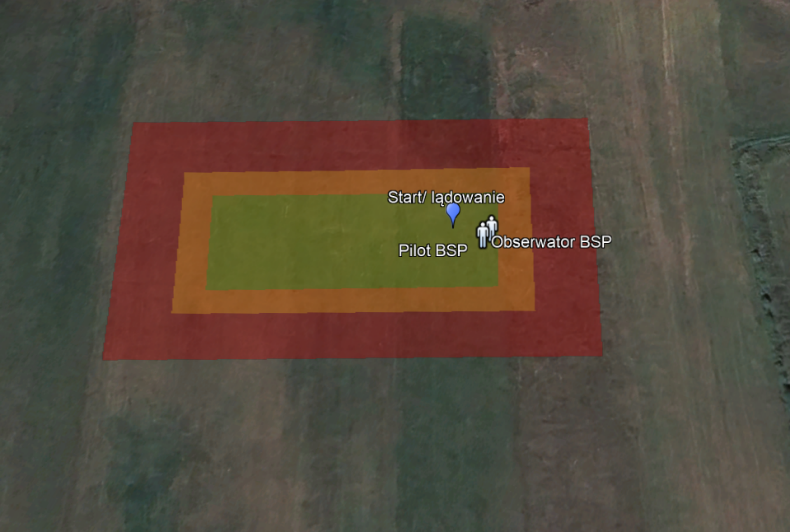 Obszar operacyjny wraz z współrzędnymi jest dokładnie określony w dołączonym pliku .kml pt. "Obszar_operacyjny_01.kml".Obliczenie wielkości przestrzeni operacyjnej i bufora ryzyka naziemnegoDokładne obliczenia i uzasadnienie wartości przestrzeni bezpieczeństwa i bufora ryzyka naziemnego należy przedstawić zgodnie z poniższymi wytycznymi, w przeciwnym razie należy podać uzasadnienie i dowody dla wybranych wartości.Obliczenia wielkości przestrzeni operacyjnej i bufora ryzyka naziemnego znajdują się w pliku excel: Przestrzeń bezpieczeństwa wynosi xx m w poziomie i xx m w pionie wykraczając poza granice przestrzeni lotu.Bufor ryzyka naziemnego wynosi xx m w poziomie wykraczając poza granice przestrzeni bezpieczeństwa.Ogólne ograniczenia operacyjneOgraniczenia operacyjne są stałe i nie mogą być przekraczane w żadnych okolicznościach. Wymienione limity wynikają z zezwolenia na operacje wydanego przez Prezesa Urzędu Lotnictwa Cywilnego, zgodnego z warunkami środowiskowymi i ograniczeniami technicznymi (Część T).Wykonanie bezpiecznej operacji jest zagwarantowane poprzez przestrzeganie określonych ograniczeń operacyjnych. Ograniczenia operacyjne podane w niniejszym INOP nigdy nie przekraczają limitów określonych przez producenta SBSP i opisanych w instrukcji obsługi producenta.Warunki środowiskowe Pora wykonania operacjiOperacja jest wykonywana w ciągu dnia przy odpowiednich warunkach oświetleniowych w czasie pomiędzy:- 30 minut po wschodzie słońca i- 30 minut przed zachodem słońca. WiatrMaksymalna prędkość wiatru ≤ 5 m/s (należy dostosować w razie potrzeby, wartość ta nie może przekraczać maksymalnej prędkości wiatru określonej w instrukcji obsługi producenta)WidocznośćWszystkie loty odbywają się w warunkach umożliwiających bezpieczne operacje w zasięgu widoczności wzrokowej (VLOS).Pilot BSP podczas wykonywania operacji w każdym momencie utrzymuje BSP w odległości VLOS.TemperaturaTemperatura otoczenia wynosi od -10°C do +40°C.Uwaga: Należy zapoznać się z limitami określonymi w instrukcji producenta SBSP. Niekorzystne warunki operacyjneZabronione są loty podczas oblodzenia i opadów atmosferycznych, a także w każdych warunkach pogodowych, które uniemożliwiają bezpieczne wykonanie lotów.Uwaga: Należy zapoznać się z ograniczeniami określonymi w instrukcji obsługi producenta SBSP.Techniczne ograniczenia operacyjnemodel BSP: ………………………….masa startowa (TOM) wynosi 26 kg;maksymalna prędkość operacji wynosi 10 m/s (GS - Groundspeed);maksymalna wysokość lotu to 100 m AGL.Charakterystyka kontrolowanego obszaru naziemnego – jeśli dotyczy oraz zastosowane środki ograniczające ryzyko w obszarze operacyjnym nr 1 (Sekcje należy uzupełnić w zależności od zastosowanych środków ograniczających ryzyko do operacji. Uwaga! W zaprezentowanym przykładzie przeprowadzonej oceny ryzyka SORA nie wdrożono żadnych środków ograniczających ryzyko, jednakże zostały one wymienione poniżej informacyjnie, w razie potrzeby dostosowania INOP do planowanej operacji. Treść, która nie dotyczy operacji należy usunąć.3.1.4.1 Kontrolowany obszar naziemnyNależy opisać, w jaki sposób kontrolowany obszar naziemny jest ustanawiany i utrzymywany w celu ochrony w granicach obszaru operacyjnego.Na przykład poprzez:- sprawdzenie, czy na obszarze operacji nie znajdują się osoby postronne;- znaki ostrzegawcze (należy opisać, gdzie się znajdują);- zastosowane zabezpieczenie (barierki, taśma, ogrodzenie) uniemożliwiające wejście na kontrolowany obszar naziemny osobom postronnym;- personel zapewniający, że osoby postronne nie wejdą na kontrolowany obszar naziemny.3.1.4.2 Strategiczny środek ograniczający ryzyko M1 (zmniejszenie liczby osób zagrożonych)Należy opisać, w jaki sposób operator wdraża środek ograniczający M1, aby wykazać zmniejszenie ilości osób narażonych na ryzyko, podając szczegółowe uzasadnienie.3.1.4.3 Środki ograniczające ryzyko w przestrzeni powietrznej (ARC) - opcjonalnieNależy opisać, w jaki sposób operator wdraża zastosowane środki ograniczające ryzyko w przestrzeni powietrznej, aby osiągnąć końcową klasę ryzyka w przestrzeni powietrznej (ARC), która zostanie określona w wydanym zezwoleniu na operacje.Strategiczne ograniczenia operacyjne: Ograniczenie zasięgu obszaru geograficznego (np. mała wysokość lub odległość od pilota)Należy opisać zastosowany środek ograniczający ryzyko Ograniczenie długości czasu lotu (czas narażenia) (np. jedynie chwilowy wlot w przestrzeń kontrolowaną, krótki lot w stosunku do całego dnia)Należy opisać zastosowany środek ograniczający ryzyko Lot według rozkładu przedziału czasowego (chronologia) (np. pomiędzy innymi operacjami lub gdy ruch innych statków powietrznych jest mniejszy, lot tylko w nocy)Należy opisać zastosowany środek ograniczający ryzykoStrategiczne środki ograniczające ryzyko w oparciu o wspólne zasady wykonywania lotów lub wspólne struktury przestrzeni powietrznej: Wspólne zasady wykonywania lotów (gdy stosowanie dostępnych zasad i przepisów pozwala na zachowanie separacji np. gdy wymagane zainstalowanie na BSP transponder Mode-S)Należy opisać zastosowany środek ograniczający ryzyko Wspólne struktury przestrzeni powietrznej (np. U-Space, lot w korytarzu strefy przestrzeni powietrznej opublikowanej NOTAM, lub lot po akceptacji planu lotu przez PAŻP.)Należy opisać zastosowany środek ograniczający ryzyko3.1.4.4 Informowanie właściwych organów na planowanym obszarze operacjiW miejscu wykonywania lotów może wystąpić potrzeba poinformowania lub uzyskanie zgody od niektórych właściwych organów takich jak np. policja, wojsko, ATC, zarządzający strefą geograficzną.Należy opisać procedurę spełniania wymogów przez właściwy organ lub określonych w strefie geograficznej.Konkretne procedury do operacji3.1.5.1 Procedury normalne3.1.5.1.1 Inspekcje przed lotem i po locieInspekcja BSP przed lotem i po locie przeprowadzana jest wyłącznie przez przeszkolone osoby. Lista upoważnionego personelu znajduje się w biurze operatora i jest dostępna dla wszystkich członków personelu.Personel zapewnia, że BSP jest w stanie zapewniającym bezpieczną eksploatację i jest zgodny z INOPInspekcja BSP jest udokumentowana w Dzienniku lotów oraz w stosownych przypadkach w Dzienniku obsługi technicznej oraz potwierdzona podpisem osoby do tego wyznaczonej.Opis inspekcji przed lotemInspekcja przed lotem będzie zawsze przeprowadzana przy użyciu poniższej listy kontrolnej. Osoba przeprowadzająca kontrolę odczyta każdą pozycję z listy kontrolnej, a następnie przeprowadzi kontrolę. Procedura ta może być również wykonywana przez dwie osoby. Jedna z nich odczyta listę kontrolną, a druga przeprowadzi kontrolę, wyraźnie przekazując obserwację (np. za pomocą komunikatu: "sprawdzono").Lista kontrolna znajduje się w załączniku nr 8.2.9 do INOP.Opis inspekcji po locieInspekcja po locie będzie zawsze przeprowadzana przy użyciu poniższej listy kontrolnej. Osoba przeprowadzająca kontrolę odczyta każdą pozycję z listy kontrolnej, a następnie przeprowadzi kontrolę. Procedura ta może być również wykonywana przez dwie osoby. Jedna z nich odczyta listę kontrolną, a druga przeprowadzi kontrolę, wyraźnie przekazując obserwację (np. za pomocą komunikatu: "sprawdzono").Lista kontrolna znajduje się w załączniku nr 8.2.10 do INOP.3.1.5.1.2 Minimalna wysokośćPrzestrzegana będzie minimalna wysokość lotu wynosząca osiem metrów, która minimalizuje ryzyko dla ludzi, zwierząt i mienia osób trzecich.3.1.5.1.3 Procedura startuProcedura startu powinna zostać wykonywana dopiero po wypełnieniu listy kontrolnej przed lotem.PostępowaniePilot BSP:sprawdzić czy miejsce startu jest bezpiecznezawołać: ………………………………………….uzbroić silniki (opisać w jaki sposób)zweryfikować czy nie występują żadne nieprawidłowościjeśli tak – rozbroić silniki (opisać w jaki sposób) i przerwać proceduręPostępowaniePilot BSP:sprawdzić czy kierunek lotu jest prawidłowysprawdzić czy przestrzeń powietrzna jest bezpiecznazawołać: ………………………………………….rozpocząć startna bezpiecznej wysokości sprawdzić, czy reakcja BSP na wydane komendy jest odpowiednia i zgodna z oczekiwaniamiJeśli nie – jak najszybciej wylądować.Alternatywnie można podać odniesienie do konkretnej instrukcji/listy kontrolnej producenta SBSP.3.1.5.1.4. Procedury w trakcie lotu, w tym procedury służące zapewnieniu, aby bezzałogowy statek powietrzny pozostał w graniach przestrzeni lotuPostępowaniePilot BSP:lot manualny: sterowanie manualne BSPlot automatyczny - monitorowanie:automatycznego planu lotu;parametrów lotu BSP (np. wysokość, prędkość, bateria, łącze C2/C3,…).W przypadku wystąpienia odchyleń pilot przejmuje BSP w celu manualnego sterowania (zob. 3.1.5.1.5)Obserwuje:zmianę pogodyobszar na Ziemi pod kątem obecności niezaangażowanych osób i przeszkódprzestrzeń powietrzną pod kątem obecności innych statków powietrznych.W przypadku pojawiania się statków powietrznych znajdujących się na potencjalnie kolizyjnym kursie stosuje się procedurę dotyczącą wykrywania i unikania innych użytkowników przestrzeni powietrznejAlternatywnie można podać odniesienie do konkretnej instrukcji/listy kontrolnej producenta SBSP.3.1.5.1.5 Procedura przejęcia BSP w celu manualnego sterowania BSPPostępowaniePilot BSP:przełączyć tryb lotu na sterowanie manualne (opisać w jaki sposób)sprawdzić, czy sterowanie manualne jest włączonezawołać: ………………………………………….powrócić do bezpiecznej wysokości i odległości.Alternatywnie można podać odniesienie do konkretnej instrukcji/listy kontrolnej producenta SBSP.3.1.5.1.6 Procedura lądowaniaPostępowaniePilot BSP:sprawdzić czy miejsce lądowania jest bezpiecznesprawdzić czy ścieżka podejścia do lądowania jest bezpiecznazawołać: ………………………………………….rozpocząć lądowanie;po wylądowaniu rozbroić silniki (należy opisać, w jaki sposób)wykonać listę kontrolną po locieAlternatywnie można podać odniesienie do konkretnej instrukcji/listy kontrolnej producenta SBSP.3.1.5.2 Procedury bezpieczeństwa3.1.5.2.1 Procedury postępowania z osobami postronnymi, które wkraczają na kontrolowany obszar naziemny Opis procedury postępowania – jeśli dotyczy3.1.5.2.2 Procedury postępowania z osobami postronnymi, które wkraczają na obszar operacyjny (strategiczny środek ograniczający ryzyko na ziemi - M1)Opis procedury postępowania – jeśli dotyczy3.1.5.2.3 Procedury unikania konfliktów z innymi użytkownikami przestrzeni powietrznejOperacja VLOS Jeżeli wykryto niezaangażowany statek powietrzny (BSP lub załogowy), który zagraża wlotem do przestrzeni operacyjnej lub już do niej wleciał należy rozpocząć lądowanie bezzałogowego statku powietrznego, zapewniając odpowiednią odległość od osób. Lądowanie powinno odbyć się zgodnie z pkt 3.2.5.1.6 Procedura lądowania lub alternatywną procedurą ……………………………………………….………..Operacja BVLOS (Należy określić poziom solidności TMPR oraz umieścić uzupełnioną tabelę TMPR dla wynikowego ARC z Załącznika D do SORA) – jeśli dotyczy3.1.5.2.4 Procedury postępowania w przypadku lądowania na alternatywnym lądowisku w przypadku sytuacji odbiegającej od normyOpis procedury postępowania wraz ze stosowaną frazeologią  (frazeologię opisać jeśli w operacji bierze udział więcej niż jedna osoba) – jeśli dotyczy3.1.5.2.5 Procedury postępowania w sytuacji odbiegającej od normy w granicach przestrzeni lotu Jeżeli wykryto, że zachowanie BSP odbiega od normy w granicach przestrzeni lotu należy podjąć następujące działania:Pilot BSP:zawołać: ………………………………………….W przypadku lotu automatycznego:przejąć BSP w celu sterowania manualnego (zob. pkt 3.1.5.1.5)wylądować (zob. pkt 3.1.5.1.6)Jeżeli pilot BSP nie ma możliwości przywrócenia BSP do oczekiwanego funkcjonowaniazakończyć awaryjnie lot (zob. pkt 3.1.5.3.1)Uwaga: Operacje można wznowić dopiero po zidentyfikowaniu przyczyny awarii i upewnieniu się, że nie wystąpi ponownie. Awaria powinna zostać odnotowana w dzienniku obsługi technicznej.3.1.5.2.6 Manewr bezpieczeństwa w przypadku przekroczenia przestrzeni lotu w poziomieNależy opisać procedurę manewru bezpieczeństwa. Nie są to obliczenia o których mowa w pliku excel o nazwie Obliczenie przestrzeni operacyjnej i bufora ryzyka naziemnego.xlsxJeżeli BSP opuści przestrzeń lotu w poziomie:PostępowaniePilot BSP:w przypadku lotu automatycznego:przejąć BSP w celu sterowania manualnego (zob. pkt 3.1.5.1.5)zatrzymać przemieszczanie się BSP w poziomieprzywrócić BSP do przestrzeni lotuJeśli nie ma możliwości przywrócenia BSP do przestrzeni lotu lub jeśli można przewidzieć, że opuści przestrzeń bezpieczeństwa:zakończyć awaryjnie lot (zob. pkt 3.1.5.3.1)3.1.5.2.7 Manewr bezpieczeństwa w przypadku przekroczenia przestrzeni lotu w pionieNależy opisać procedurę manewru bezpieczeństwa. Nie są to obliczenia o których mowa w pliku excel o nazwie Obliczenie_FG_CV_GRB_eng.xlsxJeżeli BSP opuści przestrzeń lotu w pionie:PostępowaniePilot BSPw przypadku lotu automatycznego:przejąć BSP w celu sterowania manualnego (zob. pkt 3.1.5.1.5)zatrzymać przemieszczanie się BSP w pionieprzywrócić BSP do przestrzeni lotuJeśli nie ma możliwości przywrócenia BSP do przestrzeni lotu lub jeśli można przewidzieć, że opuści przestrzeń bezpieczeństwa:zakończyć awaryjnie lot (zob. pkt 3.1.5.3.1)3.1.5.3 Procedury awaryjne3.1.5.3.1 Procedura awaryjnego lądowania BSP Awaryjne lądowanie BSP następuje najpóźniej w momencie opuszczania granicy przestrzeni bezpieczeństwa lub gdy pilot BSP uzna to za konieczne, aby zminimalizować szkody wobec osób trzecich w powietrzu lub na ziemi, wówczas w takim przypadku pilot BSP powinien zastosować procedury awaryjne.PostępowaniePilot BSP:sprawdzić, czy w obszarze, w którym spodziewane jest uderzenie statku powietrznego, nie znajduje się żadna osobazawołać: ………………………………………….nacisnąć przycisk służący do awaryjnego zakończenia lotuzanotować ostatnią pozycję i kierunek lotu BSP Obserwator (jeśli jest obecny):monitorować pozycję BSP i udać się w obszar chroniony lub przebywać z dala od spodziewanego miejsca uderzenia BSPw razie potrzeby głośno ostrzec inne osoby:zawołać: ………………………………………….zanotować ostatnią pozycję i kierunek BSPJeśli procedura zakończenia powiodła się i nastąpiło rozbicie BSP, należy wykonać procedurę "Rozbicie/ Uderzenie BSP" (zob. pkt 3.1.5.3.2), w przeciwnym razie należy wykonać „procedurę w sytuacji opuszczenia przez BSP przestrzeni operacyjnej i przekroczenia granicy bufora ryzyka naziemnego (odlot BSP)" (zob. pkt 3.1.5.3.3).3.1.5.3.2 Rozbicie/ Uderzenie BSPPo rozbiciu BSP:PostępowaniePilot BSP:zawołać: ………………………………………….uruchomienie listy kontrolnej ERP3.1.5.3.3 Procedura w sytuacji opuszczenia przez BSP przestrzeni operacyjnej i przekroczenia granicy bufora ryzyka naziemnego (odlot BSP)PostępowaniePilot BSP:zawołać: ………………………………………….uruchomienie listy kontrolnej ERPpodjęcie ponownej procedury „awaryjnego lądowania BSP” (zob. pkt 3.1.5.3.1)(Powyższe czynności można wykonywać równolegle z ERP, o ile podjęcie działań ERP nie zostanie spowolnione lub opóźnione)zgłosić zdarzenie zgodnie z opisaną procedurą zgłaszania zdarzeń (zob. pkt 2.8)Sytuacje awaryjne prowadzące do aktywowania planu działań w sytuacjach awaryjnych (ERP): rozbicie BSP opuszczenie przestrzeni operacyjnej i przekroczenia granicy bufora ryzyka naziemnego (odlot BSP) zranienie co najmniej jednej osoby (dotyczy również członków personelu odpowiedzialnego za realizację obowiązków z punktu widzenia operacji); wzniecenie pożaru, który może się rozprzestrzenić; uderzenie w pojazd, budynek lub obiekt, w którym jedna lub więcej osób może odnieść obrażenia w wyniku uderzenia przez BSP; uszkodzenie infrastruktury krytycznej; uderzenie w statek powietrzny przewożący ludzi; uwolnienie substancji niebezpiecznej; Inne…Plan działań w sytuacjach awaryjnych (ERP) – informacje dotyczące obszaru operacyjnego nr 1 Należy wypełnić szablon ERP (zob. załącznik 8.2.12), używając następujących numerów telefonów:TWR Służba Kontroli Lotniska w przypadku lotu w strefie CTRwpisać numer telefonu(FIS) Służba Informacji Powietrznej w przypadku lotu w przestrzeni niekontrolowanejwpisać numer telefonuZarządzający strefą w której odbywa się lotwpisać numer telefonuStraż Pożarnawpisać numer telefonuPolicjawpisać numer telefonuZarządzający infrastrukturą krytycznąwpisać numer telefonuZarządzający obiektemwpisać numer telefonuInnewpisać numer telefonu3.1.7 Personel do wykonywania operacji, w tym skład zespołu, role i zakres odpowiedzialności jego członków oraz kwalifikacje i szkolenia do operacji3.1.8.1 Skład personelu do wykonania operacjiRola (funkcja) członka personelu: ……....Opis obowiązków i odpowiedzialności: ……….3.1.8.2 Wymagania szkoleniowe określone dla każdej roli (funkcji) członka personeluPilot BSP powinien:posiadać certyfikat kompetencji pilota BSP do kategorii „otwartej” (A1,A2,A3) oraz certyfikat potwierdzający kompetencje NSTS-0… zbliżony do parametrów wykonywanej operacji;pomyślnie ukończyć szkolenie zgodne z art. 8 ust. 2 rozporządzenia (UE) 2019/947;pozytywnie ukończyć szkolenie zgodnie z programem szkolenia (część D) z zakresu tematów od f) do h) oraz z zakresu OSO do SAIL II tematy od a) do d);pozytywnie ukończyć szkolenie ERP;w ciągu ostatnich dziewięćdziesięciu dni wykonać lot z użyciem BSP o tej samej konfiguracji (np. wielowirnikowiec / samolot). Obserwator BSP powinien:pozytywnie ukończyć szkolenie zgodnie z programem szkolenia (część D) z zakresu tematów g) oraz h) oraz z zakresu OSO do SAIL II tematy c) oraz d)pozytywnie ukończyć szkolenie ERP……….Obszar operacyjny nr 2OpisObliczenie wielkości przestrzeni operacyjnej i bufora ryzyka naziemnegoOgólne ograniczenia operacyjneCharakterystyka kontrolowanego obszaru naziemnego – jeśli dotyczy oraz zastosowane środki ograniczające ryzyko w obszarze operacyjnym nr 2Konkretne procedury do operacjiProcedury normalneProcedury bezpieczeństwaProcedury awaryjnePlan działań w sytuacjach awaryjnych (ERP) – informacje dotyczące obszaru operacyjnego nr 2Personel do wykonywania operacji, w tym skład zespołu, role i zakres odpowiedzialności jego członków oraz kwalifikacje i szkolenia do operacji.Szkolenie (Część D)Szkolenie personelu zaangażowanego w operację BSP odbywa się zgodnie z podręcznikiem szkoleniowym operatora (Część D), który jest dostępny do wglądu w biurze operatora. Jest on zgodny ze wszystkimi wymogami rozporządzenia wykonawczego (UE) 2019/947, w tym zawiera elementy określone w art. 8 ust. 2 rozporządzenia i jest regularnie aktualizowany. Obejmuje on między innymi następujące tematy:rozporządzenie (UE) 2019/947;  zasady operacyjne przestrzeni powietrznej;  umiejętności lotnicze i bezpieczeństwo lotnicze; ograniczenia możliwości człowieka; meteorologia; nawigacja/mapy;  BSP używany do wykonania operacji;  orazprocedury operacyjne opisane przez operatora.W razie potrzeby do powyższej listy można dodać kolejne tematy zgodnie z zastosowanym środkiem ograniczającym ryzyko M3 czyli szkolenie z Planu działań w sytuacjach awaryjnych (ERP) oraz wynikające z celów bezpieczeństwa operacyjnego (OSO):Zakres OSO dotyczący SAIL I oraz SAIL II:Inspekcja BSP;MCC (koordynacja załogi wieloosobowej);Ocena warunków środowiskowych.Zakres OSO dotyczący SAIL III:Program szkolenia wstępnego oraz standard szkolenia dla personelu obsługi technicznej, który ubiega się o upoważnienie do poświadczenia obsługi technicznej;Inspekcja BSP;MCC (koordynacja załogi wieloosobowej);Korzystanie z procedur i list kontrolnych, które zmniejszają ryzyko potencjalnych błędów ludzkich ze strony osób zaangażowanych w operację;Ocena warunków środowiskowych;Szkolenie CRM (zarządzanie zasobami załogi);Ponadto jeżeli specyfika operacji tego wymaga personel zostanie przeszkolony z dodatkowego modułu w zakresie planowanej operacji. Zalecane są następujące dodatkowe moduły względem specyfiki operacji m.in.:operacje nocne;przelot nad obszarami zaludnionymi lub nad zgromadzeniem ludzi;operacje dalekiego zasięgu BVLOS;operacje na niskich wysokościach (poniżej 500 ft);operacje w niesegregowanej przestrzeni powietrznej;transport lub zrzuty ładunków;transport towarów niebezpiecznych;operacje z użyciem wielu BSP lub roju dronów;procedury startu i lądowania z użyciem specjalnego sprzętu;lot nad terenem górzystym;Inne…Plan działań w sytuacjach awaryjnych (ERP) (Część E)Cel ERP5.1.1 ERP jest używany w celu uporządkowania i bezpiecznego przejścia od działań normalnych do działań awaryjnych, bezpiecznej kontynuacji działań awaryjnych celem powrotu do działań normalnych, tak szybko jak to możliwe.5.1.2 ERP zawiera opisane działania jakie podejmuje operator SBSP lub wskazane osoby przez operatora SBSP w sytuacji awaryjnej, oraz wskazuje wielkość, złożoność i charakter działań, które będą wykonywane przez operatora SBSP lub przez wskazane osoby.W odniesieniu do procedur awaryjnych, system ERP został opracowany w celu:a) ograniczenia wszelkich nasilających się skutków sytuacji awaryjnej;b) spełnienia warunków powiadamiania właściwych organów i podmiotów.5.1.3 ERP zawiera wszystkie niezbędne informacje o roli odpowiedniego personelu w sytuacji awaryjnej oraz o ich reakcji.5.1.4 Wszystkie procedury i listy kontrolne opisane w tej sekcji zostały opracowane zgodnie z naszą najlepszą wiedzą i przekonaniem oraz z uwzględnieniem wszystkich zdobytych praktycznych doświadczeń. Procedury zostały opracowane w sposób jasny, zrozumiały i możliwy do zastosowania, jednocześnie mają na celu zminimalizowanie wpływu błędu ludzkiego.Skuteczność ERP5.2.2 ERP jest skuteczny ponieważ:odpowiada rozmiarowi, charakterowi i złożoności operacji;jest łatwo dostępny dla członków personelu odpowiedzialnego za realizację obowiązków istotnych z punktu widzenia operacji oraz, w stosownych przypadkach, dla innych podmiotów;zawiera procedury i listy kontrolne istotne dla sytuacji awaryjnych;jasno określa role i obowiązki odpowiedniego personelu;posiada dane kontaktowe odpowiedniego personelu;został sprawdzony i zaakceptowany poprzez ćwiczenia symulacyjne z udziałem wszystkich osób wymienionych w ERP, zgodnie z opisem w podręczniku szkoleniowym operatora;podlega okresowym przeglądom i aktualizacjom, jeśli zajdzie taka potrzeba, w celu utrzymania skuteczności.Sytuacje awaryjne, reakcja na sytuacje, procedury i listy kontrolne.Wzory list kontrolnych ERP znajdują się w załączniku nr 8.2.12.Listy kontrolne ERP są wypełniane oraz podpisane przez kierownika ds. reagowania w sytuacjach awaryjnych (ERM) przed rozpoczęciem wykonania operacji. Szablon ERP jest fotografowany przed rozpoczęciem operacji i wysyłany do biura firmy e-mailem.Adres poczty elektronicznej biura firmy to: …………………………….Format / układ wiadomości e-mail:temat: ERP, data lotu;w wiadomości e-mail: miejsce operacji i imię i nazwisko pilota BSP;załącznik: Zdjęcie (*.jpg).5.3.1 ERP uwzględnia ogólne zasady ustalania priorytetów działań w odpowiedzi na sytuację awaryjną:ostrzec odpowiedni personel i podmioty;chronić życie osób dotkniętych zdarzeniem lub osoby zagrożone;udzielić pierwszej pomocy w oczekiwaniu na przybycie służb ratowniczych, pod warunkiem że osoba udzielająca pierwszej pomocy posiada odpowiednie kwalifikacje;zapewnić bezpieczeństwo służbom ratowniczym;zająć się skutkami wtórnymi i wprowadzenie działania w celu ich ograniczenia (np. jeśli BSPspowoduje wypadek na drodze, powinno nastąpić ostrzeżenie innych kierowców w ruchu lub odpowiednie pokierowanie ich);kontrolować lub ograniczyć sytuację awaryjną;chronić własność;jak najszybciej przywrócić sytuację normalną;zarejestrować sytuację awaryjną i reakcję na nią zgodnie z szablonem w załączniku 8.2.11 do INOP oraz zachować dokument;usunąć uszkodzone przedmioty, chyba że są potrzebne w nienaruszonym stanie w celu weryfikacji przez odpowiednie służby;wysłuchać sprawozdania odpowiedniego personelu;przygotować raport ze zdarzenia;ocenić skuteczność systemu ERP i w razie potrzeby zaktualizować go.5.3.2 ERP ustala kryteria wdrożenia odpowiednich procedur reagowania w celu rozwiązania zidentyfikowanych sytuacji awaryjnych, które opisuje się dla każdego obszaru operacyjnego.5.3.3 Treść ERP jest aktualna.Role, obowiązki i dane kontaktowe 5.4.1 W ERP operator SBSP wyznaczył kierownika ds. reagowania w sytuacjach awaryjnych (ERM - emergency response manager), który ponosi ogólną odpowiedzialność za reagowanie w sytuacjach awaryjnych.5.4.2 Operator SBSP powołuje zespół reagowania w sytuacjach awaryjnych (ERT – emergency responce team), który: a) jest kierowany przez kierownika ds. reagowania w sytuacjach awaryjnych (ERM - emergency response manager); b) obejmuje osoby, które są bezpośrednio zaangażowane w zakresie reagowania na sytuacje awaryjne.5.4.3 Przygotowanie i odprawaPrzed pierwszym lotem danego dnia kierownik ds. reagowania w sytuacjach awaryjnych (ERM) przeprowadza odprawę (zob. pkt 2.6) przedstawiającą listę kontrolną ERP (wypełnioną dla miejsca lotu) wszystkim zaangażowanym osobom, natomiast w przypadku pytań omawiane są poszczególne tematy. Dopiero po wyjaśnieniu wszystkich pytań dotyczących ERP można przystąpić do działania. W przypadku zmiany miejsca lotu lub jakichkolwiek warunków mających wpływ na bezpieczeństwo odprawę należy powtórzyć.5.4.4 Dla każdego obszaru operacyjnego określa listę kontaktową kluczowego personelu, właściwych organów i podmiotów zaangażowanych w zakresie reagowania na sytuację awaryjną, w tym:imiona i nazwiska, role, zakres odpowiedzialności i dane kontaktowe kierownika ds. reagowania w sytuacjach awaryjnych (ERM - emergency response manager) (oraz jeśli dotyczy członków zespołu reagowania w sytuacjach awaryjnych (ERT) w tym ich zastępstwo, jeśli wskazane osoby są niedostępne);nazwy, role, zakres odpowiedzialności i dane kontaktowe właściwych organów i podmiotów spoza organizacji operatora SBSP, z którymi należy się kontaktować w sytuacjach awaryjnych.5.4.5 Dla każdego obszaru operacyjnego wskazuje się osobę odpowiedzialną za stosowanie środków reagowania w sytuacji awaryjnej oraz dane kontaktowe tej osoby. Osoba odpowiedzialna zapewnia, że środki te są dostępne i możliwe do wykorzystania w razie potrzeby.Środki reagowania podczas sytuacji awaryjnej5.5.1 ERP wskazuje środki, jakie są stosowane przez operatora SBSP w celu reagowania na sytuację awaryjną, określone dla każdego obszaru operacyjnego.Weryfikacja ERP 5.6.1 Operator SBSP zapewnia, że: procedury wskazane w punkcie 3 obejmują wszystkie zidentyfikowane sytuacje awaryjne oraz podejmowanie odpowiednich działań jest odzwierciedlone w odpowiednich listy kontrolnych;dane kontaktowe są aktualne;dostępność środków reagowania w sytuacji awaryjnej jest sprawdzana przed przeprowadzeniem jakiejkolwiek operacji - w szczególności czy środki łączności umożliwiające powiadomienie odpowiednich osób kontaktowych są sprawne. 5.6.2 Operator SBSP przeprowadza ćwiczenie symulacyjne, które:jest zgodne z programem szkolenia ERP;obejmuje sesje, w których co najmniej jeden scenariusz zidentyfikowanych sytuacji awaryjnych jest omawiany przez uczestników ćwiczenia, w których powinni uczestniczyć odpowiedni członkowie zespołu reagowania w sytuacjach awaryjnych (ERT) dla każdej z sesji; wszystkie aspekty ERP powinny być omówione po zakończeniu wszystkich sesji ćwiczenia symulacyjnego;jest realizowane przez kierownika ds. reagowania kryzysowego (ERM) lub inną osobę wyznaczoną przez operatora SBSP do pełnienia funkcji prowadzącego;może obejmować udział osób trzecich wskazanych w ERP; warunki uczestnictwa dla tych stron trzecich powinny być wskazane w ERP;odbywa się z częstotliwością wskazaną w ERP.Szkolenie ERPW części D znajduje się program szkolenia obejmujący wszystkie elementy ERP.Program szkolenia ERP składa się z:szkolenia z całej Części E INOP. ćwiczeń symulacyjnych z uczestnikami szkolenia.szkolenia z dodatkowych elementów ERP określonych jako istotne z punktu widzenia planowanej operacji na podstawie listy kontrolnej ERP przygotowanej dla planowanej operacji.Załącznik 8.2.7 stanowi rejestr szkoleń przeprowadzonych przez operatora SBSP bądź osobę wyznaczoną przez operatora SBSP.Procedury i obowiązki zgłaszania zdarzeń po wystąpieniu sytuacji awaryjnejWszystkie osoby zaangażowane w sytuację awaryjną powinny jak najszybciej sporządzić notatkę dotyczącą zdarzenia. Im szybciej zostanie to zrobione, tym dokładniejsze będą zapisy. Należy to zrobić niezależnie, aby uzyskać jak najwięcej obiektywnych spostrzeżeń. Zob. pkt 2.8 „Procedury zgłaszania zdarzeń”.Część techniczna BSP (Część T)W niniejszej sekcji dokładnie opisano wszelkie niezbędne szczegóły dotyczące używanego BSP.Uwaga: Jeśli informacje znajdują się w instrukcji obsługi producenta systemu bezzałogowego statku powietrznego, niniejsza sekcja może zostać zastąpiona odniesieniem do niej lub zawierać tylko brakujące informacje. Poniżej znajduje się przykład:BSP 1 (Uzupełnić model oraz typ BSP)BSP 1 jest wielowirnikowcem (MR) wyprodukowanym przez firmę XXXX.Został zaprojektowany jako quadcopter w układzie X z 4 silnikami. Maksymalny wymiar typowy wynosi 1,5 m, mierzony od końcówki śmigła do końcówki przeciwległego śmigła.BSP jest zasilany elektrycznie napięciem nominalnym 22,2 V.Zasilanie zapewnia akumulator litowo-polimerowy (6S1P) o pojemności 5000 mAh.Obrazek/ zdjęcie BSPŁącze C3(Należy opisać zastosowane łącze C3 pod względem wydajności, jakości, widma RF i warunków środowiskowych, w celu bezpiecznego wykonania zaplanowanych operacji.)Wszystkie używane łącza C3 dostarczają pilotowi BSP wystarczających informacji do monitorowania podczas wykonywania lotów, czy spełniane są wymagania operacyjne.Spadochron (M2)Spadochron nie został zainstalowany oraz użyty w tym przykładzie.W razie potrzeby:- szczegółowy opis systemu spadochronowego;- dowody na odpowiednią funkcjonalność systemu spadochronowego, które można przedstawić w załączniku 8.1.3.2 do INOP. TMPROpis nie jest konieczny w tym przykładzie, ponieważ w wyniku oceny ryzyka TMPR nie jest wymagany. Jeśli wymagane, należy opisać cechy techniczne spełniającą wymogi TMPR (np. SSR, TCAS, ADS-B, FLARM, itp.)Wymagania techniczne dotyczące zabezpieczenia BSP przed opuszczeniem granic operacji6.1.5.1 SystemSchemat systemu zabezpieczenia BSP przed opuszczeniem granic operacji: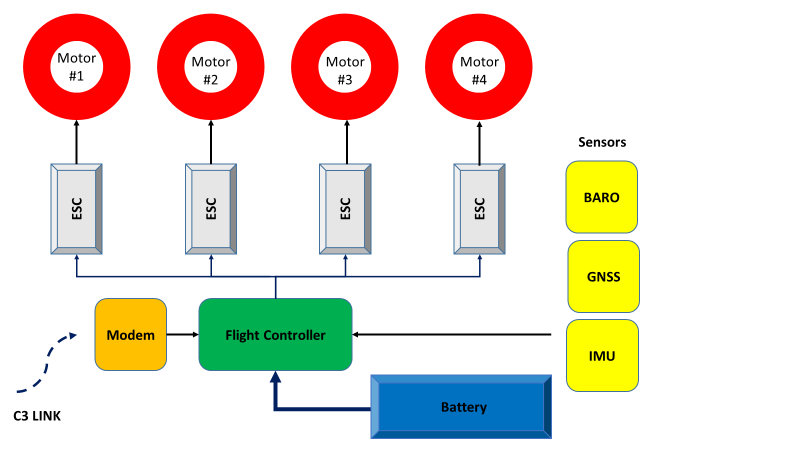 Schemat przedstawiający stacje kierowania (CU), z zaznaczeniem pozycji przycisku aktywującego system zakończenia lotu (lub, jeśli jest oddzielony od stacji kierowania, należy umieścić zdjęcie takiego systemu):Aby zapobiec opuszczeniu przestrzeni operacyjnej przez BSP, w każdym momencie istnieje możliwość wydania polecenia wyłączenia wszystkich silników za pomocą komendy awaryjnego zakończenia lotu zintegrowanego z SBSP (podstawowe zabezpieczenie). Można to zrobić na przykład w ramach procedury awaryjnej „Zakończenie lotu”.Żadna prawdopodobna awaria BSP lub jakiegokolwiek systemu zewnętrznego nie może spowodować opuszczenia przez BSP przestrzeni operacyjnej.6.1.5.2 Wzmocnione zabezpieczenie BSP przed opuszczeniem granic operacji (FTS)Opis nie jest konieczny w tym przykładzie, ponieważ w wyniku oceny ryzyka wzmocnione zabezpieczenie przed opuszczeniem granic operacji nie jest wymagane. Tylko w razie potrzeby:Jak pokazano na schemacie w punkcie 6.1.6.1, do zakończenia lotu można użyć dwóch całkowicie niezależnych systemów, aby zapobiec opuszczeniu przestrzeni operacyjnej.główny system używany do sterowania BSP; orazsystem awaryjnego zakończenia lotu z oddzielnym łączem C2, którego jedynym zadaniem jest działanie jako system awaryjny w przypadku awarii głównego systemu.Oba systemy mogą być aktywowane niezależnie od siebie przez pilota BSP.Korzystając z dostępnych na rynku rozwiązań systemowych, założono prawdopodobieństwo awarii poszczególnych systemów na poziomie:1x10-2*1x10-2=1x10-4Ponieważ opuszczenie przestrzeni operacyjnej jest możliwe tylko poprzez jednoczesną awarię/ awarię obu systemów, wymóg jest spełniony.Jeśli istnieje niebezpieczeństwo opuszczenia przez BSP przestrzeni operacyjnej, pilot BSP aktywuje zakończenie lotu.W ten sposób zapewniamy, że wszystkie wymagania dotyczące "wzmocnionego zabezpieczenia" są w pełni spełnione.Interfejs człowiek-maszyna – HMI(Należy opisać używany interfejs HMI na stacji kierowania, podając zdjęcie z opisem funkcji każdego przycisku).Cele interfejsu HMI są następujące:prezentować dane i informacje w sposób jasny i zwięzły;unikanie nieporozumień;zapobieganie nadmiernemu zmęczeniu;zminimalizowanie błędów personeluPrzykładowe postępowanie: Wszystkie interfejsy HMI zostały przetestowane podczas lotów w bezpiecznych warunkach w kategorii otwartej. Analiza lotów testowych, uwzględniająca czynniki ludzkie, wykazała, że wszystkie interfejsy człowiek-maszyna są adekwatne i odpowiednie do planowanej operacji.ŁadunekNie jest to konieczne w tym przykładzie, ponieważ nie jest używany.W razie potrzeby:Należy opisać używany ładunek i sposób jego obsługi. Jeśli do obsługi ładunku potrzebne jest specjalne szkolenie, należy podać informacje w części D).BSP zaprojektowany i zakwalifikowany do pracy w niekorzystnych warunkach środowiskowych(Należy wymienić ograniczenia środowiskowe, przy których BSP może być użytkowany (np. maksymalny wiatr, maksymalna temperatura, deszcz, grad, oblodzenie).BSP 2 (Uzupełnić model oraz typ BSP)OpisObrazek/ zdjęcie BSPŁącze C3Spadochron (M2)TMPRWymagania techniczne dotyczące zabezpieczenia BSP przed opuszczeniem granic operacjiInterfejs człowiek-maszyna – HMIŁadunek BSP zaprojektowany i zakwalifikowany do pracy w niekorzystnych warunkach środowiskowychObsługa techniczna (Część O)Informacje ogólneCzynności związane z obsługą techniczną BSP zapewniają, że BSP jest przez cały czas w bezpiecznym stanie użytkowania oraz, że można wykluczyć ryzyko spowodowane zużyciem, oznakami użytkowania lub postępującymi zmianami technologicznymi.BSP jest regularnie serwisowany zgodnie z instrukcją obsługi technicznej (zob. załącznik nr 8.3). Okresy przeglądów określone przez producenta SBSP należy traktować jako wartości maksymalne. Wszystkie czynności obsługi technicznej będą zatem planowane z wyprzedzeniem w taki sposób, aby zachować dodatni margines czasowy w stosunku do tych wartości maksymalnych.Wszystkie czynności związane z obsługą techniczną wykonywane są wyłącznie przez kompetentne osoby przeszkolone do wykonywania określonych prac oraz zgodnie z instrukcją obsługi technicznej. Lista aktualnie wykwalifikowanych i upoważnionych osób znajduje się w biurze operatora.Czynności dotyczące obsługi technicznej powinny być wykonywane wyłącznie zgodnie z instrukcjami obsługi technicznej opisanymi w niniejszym dokumencie.Wszystkie czynności dotyczące obsługi technicznej przeprowadzane na BSP są rejestrowane w dzienniku obsługi technicznej (zob. załącznik nr 8.2.2), wraz z informacją o osobie przeprowadzającej obsługę techniczną i podjętym działaniu.Aktualizacja oprogramowaniaPrzykładowe postępowanie:Po każdej aktualizacji oprogramowania BSP należy najpierw przeprowadzić loty testowe w obszarze zgodnym z podkategorią A3 kategorii otwartej i sprawdzić wszystkie ważne funkcje.Obsługa techniczna BSP 1 (Uzupełnić model oraz typ BSP)Należy opisać częstotliwość obsługi technicznej i instrukcje lub odnieść się do rozdziału w instrukcji obsługi dostarczonej przez producenta SBSP, w którym są one wymienione.Obsługa techniczna BSP 2 (Uzupełnić model oraz typ BSP)Należy opisać częstotliwość obsługi technicznej i instrukcje lub odnieść się do rozdziału w instrukcji obsługi dostarczonej przez producenta SBSP, w którym są one wymienione.ZAŁĄCZNIKIDowodyOrganizacyjne8.1.1.1 Certyfikat operacyjny (Organisational Operating Certificate)Nie jest wymagany w niniejszym przykładzie8.1.1.2 Program obsługi technicznejNie jest wymagany w niniejszym przykładzie8.1.1.3 InneOperacyjne8.1.2.1 Zgoda operacyjna od ATCNie jest wymagany w niniejszym przykładzie8.1.2.2 środek ograniczający ryzyko na ziemi (M1)Nie jest wymagany w niniejszym przykładzie8.1.2.3 Przeprowadzone testy w locie Nie jest wymagany w niniejszym przykładzie8.1.2.4 Skuteczność zewnętrznych usług i systemówNie jest wymagany w niniejszym przykładzie8.1.2.5 InneTechniczne dotyczące BSP8.1.3.1 (DVR, Certyfikat Typu (TC)Nie jest wymagany w niniejszym przykładzie.Jeśli wymagane należy podać numer DVR lub Certyfikatu Typu (TC)8.1.3.2 Środek ograniczający ryzyko w celu zmniejszenia skutków uderzenia BSP w ziemię (M2)Nie jest wymagany w niniejszym przykładzie.Jeśli wymagane należy podać opis8.1.3.3 Kompetencje producentaNie są wymagany w niniejszym przykładzie.Inne 8.1.4.1 Kopia ubezpieczenia w przypadku eksploatacji BSP powyżej 25 kg bądź oświadczenie o posiadanym ubezpieczeniu zgodnym z art. 209 ust. 1 ustawy „Prawo lotnicze”8.1.4.2 Potwierdzenie ukończonego szkolenia produktowegoItp.Formularze drukowaneWykaz personelu upoważnionego do przeprowadzania obsługi technicznej BSP.Przykładowy szablon do wydrukowania znajduje się na następnej stronie.Personel obsługi technicznejWskazane osoby są upoważnione do wykonywania czynności dotyczących obsługi technicznej BSP:Dziennik obsługi technicznejPrzykładowy szablon do wydrukowania znajduje się na następnej stronie.Lista dotycząca poziomu wyszkolenia/doświadczenia personeluPrzykładowy szablon do wydrukowania znajduje się na następnej stronieKwalifikacje, doświadczenie i przeszkolenie personeluDla każdego członka personelu zaangażowanego w operacje należy wypełnić poniższy arkusz Lista personelu upoważnionego do przeprowadzania inspekcji przed i po lociePrzykładowy szablon do wydrukowania znajduje się na następnej stroniePersonel upoważniony do przeprowadzania inspekcji przed i po locie:Wskazane osoby są upoważnione do przeprowadzania inspekcji przed i po locie:Dziennik lotów dokumentujący przeprowadzone inspekcje przed i po lociePrzykładowy szablon do wydrukowania znajduje się na następnej stronieLista Pilotów BSPPrzykładowy szablon do wydrukowania znajduje się na następnej stronieLista pilotów BSPWskazane osoby są upoważnione do wykonywania lotów w ramach niniejszego INOP:Rejestr przeprowadzonych szkoleń ERP Przykładowy szablon do wydrukowania znajduje się na następnej stronie.Przeprowadzone testy w lociePrzykładowy szablon do wydrukowania znajduje się na następnej stronie.Inspekcja przed lotemPrzykładowy szablon do wydrukowania znajduje się na następnej stronie.Inspekcja po lociePrzykładowy szablon do wydrukowania znajduje się na następnej stronie.Procedura rejestrowania informacji o sytuacji awaryjnej i późniejszej reakcjiPrzykładowy szablon do wydrukowania znajduje się na następnej stronie.Szablon list kontrolnych ERP 8.2.12.1 Kryteria wdrożenia odpowiednich procedur reagowania w celu rozwiązania zidentyfikowanych sytuacji awaryjnych rozbicie BSP opuszczenie przestrzeni operacyjnej i przekroczenia granicy bufora ryzyka naziemnego (odlot BSP) zranienie co najmniej jednej osoby (dotyczy również członków personelu odpowiedzialnego za realizację obowiązków z punktu widzenia operacji); wzniecenie pożaru, który może się rozprzestrzenić; uderzenie w pojazd, budynek lub obiekt, w którym jedna lub więcej osób może odnieść obrażenia w wyniku uderzenia przez BSP; uszkodzenie infrastruktury krytycznej; uderzenie w statek powietrzny przewożący ludzi; uwolnienie substancji niebezpiecznej; Inne…8.2.12.2 Lista kontaktowa kluczowego personelu w zakresie reagowania na sytuację awaryjną.8.2.13.3 Środki reagowania podczas sytuacji awaryjnejOsoba odpowiedzialna za środki reagowania podczas sytuacji awaryjnej posiada zaktualizowany spis dostępnych środków, w tym ich liczby i status (np. data wygaśnięcia łatwo psujących się środków).8.2.12.4 Listy kontrolne ERPInstrukcjeInstrukcja obsługi technicznej do BSP …………….Należy załączyć instrukcję obsługi technicznej zgodną z instrukcją użytkownika udostępnioną przez producenta SBSPInstrukcja obsługi technicznej do BSP …………….Należy załączyć instrukcję obsługi technicznej zgodną z instrukcją użytkownika udostępnioną przez producenta SBSPNotatkaZgodnie z rozporządzeniem wykonawczym Komisji (UE) 2019/947 wniosek o wydanie zezwolenia na operację w kategorii „szczególnej” zawiera instrukcję operacyjną (INOP) wraz z oceną ryzyka operacyjnego (SORA) oraz dowodami zgodności. Stanowią one kompleksowe portfolio bezpieczeństwa.Niniejszy dokument przedstawia przykład OM opracowanej dla operacji przy użyciu systemów bezzałogowych systemów powietrznych, wykonywanej przez operatora o średniej wielkości i posiadającej następującej cechy: loty VLOS nad obszarem słabo zaludnionym;przy użyciu wielowirnikowca (MR) o maksymalnym wymiarze typowym do 3 m (TOM  26 kg).Podstawowe dane SORA dotyczące operacji z użyciem SBSP objętej niniejszym OM:GRC 3,M1 – brak (0),M2 – brak (0),M3 – średni poziom solidności (0) ,ARC-b,Środki ograniczająco ryzyko dla ARC – brakSAIL IIWnioskodawca może skorzystać z opracowanego wzoru INOP jednak nie jest możliwe natychmiastowe zastosowanie dokumentu, ponieważ operator SBSP zobowiązany jest do dostosowania treści w ramach swoich potrzeb. Poszczególne elementy INOP, które operator SBSP powinien zmodyfikować, zostały zaznaczone na żółto.Opisany przykład ma służyć jako pomoc w uporządkowaniu treści i zapewnić operatorowi SBSP pomysły i inspirację do tego, w jaki sposób można przedstawić dowody podczas opisywania operacji.Agencja Bezpieczeństwa Lotniczego Unii Europejskiej (EASA) ani Urząd Lotnictwa Cywilnego nie ponoszą odpowiedzialności za jakiekolwiek szkody wynikające z korzystania z niniejszego dokumentu.Z informacji zawartych w niniejszym dokumencie nie można domagać się żadnych roszczeń prawnych.Właściwy organ odpowiedzialny jest za ocenę dokumentacji przedłożonej przez wnioskodawcę i wydanie zezwolenia na operacje w kategorii „szczególnej”, w przypadku gdy uzna przekazaną dokumentacje za zadowalającą. Właściwy organ podejmuje ostateczną decyzję w sprawie dopuszczalności INOP.To, czy niniejszy wzór jest wystarczający dla danej operacji, zależy od uznania przez właściwy organ.O ile nie stwierdzono inaczej, wszystkie odniesienia do przepisów dotyczą rozporządzenia wykonawczego Komisji (UE) 2019/947.Uwagi takie jak "OSO#23_IK1" stanowią odniesienie do zapisów SORA. Podany przykład oznacza, że wskazany fragment dotyczy wymogów OSO nr 23, poziom integralności, kryterium nr 1. Informacje te zostały podane w celu zapewnienia kompletności i mogą zostać usunięte w finalnej wersji INOP.Numer wersjiData aktualizacjiImię i nazwiskoOpis zmiany1.1.01.2023Jan KowalskiUtworzenie INOP.Struktura zgodna z szablonem opublikowanym na stronie internetowej ULC.Treść dokumentu została redagowana na własne potrzeby.Wstawienie schematu organizacyjnego.2.2.01.2023Jan KowalskiKorekta błędów ortograficznych.Zmiany sformułowań w częściach 2, 4 i 73.5.01.2023Joanna NowakDodanie 1 BSP4.NazwaNumer wersjiOpisObszar_operacyjny_01.kml1Plik KML wraz z współrzędnymi dla przestrzeni lotu, przestrzeni bezpieczeństwa i bufora ryzyka naziemnegoObszar_operacyjny_02.kml1Plik KML wraz z współrzędnymi dla przestrzeni lotu, przestrzeni bezpieczeństwa i bufora ryzyka naziemnegoINOP Część D-Program szkolenia (jeśli został przeprowadzony przez zewnętrzny podmiot wówczas nie podlega kontroli wersji i stanowi oddzielny załącznik)inne dokumenty, jeżeli są wymienione w INOPSkrótWyjaśnienie ENWyjaśnienie PLARCair risk classklasa ryzyka przestrzeni powietrznejATMair traffic managementzarządzanie ruchem lotniczymBVLOSbeyond visual line of sight operacja poza zasięgiem widoczności wzrokowejCUcommand unitstacja kierowaniaCVcontingency volumeprzestrzeń operacyjnaFGflight geographyprzestrzeń lotuGRBground risk bufferbufor ryzyka naziemnegoNAAnational aviation authority of the Member State (MS) where the UAS operator is registeredKrajowy Urząd Lotnictwa państwa członkowskiego, w którym zarejestrowany jest operator SBSPINOPoperations manualinstrukcja operacyjnaPilot BSPremote pilot in commandpilot bezzałogowego statku powietrznegoTMPRtactical mitigation performance requirementtaktyczne środki ograniczające ryzykoBSPunmanned aircraftbezzałogowy statek powietrznySBSPunmanned aircraft systemsystem bezzałogowego statku powietrznegoVLOSvisual line of sightoperacja w zasięgu widoczności wzrokowejInneNapięcie nominalne akumulatora22.2 VPojemność akumulatora5000 mAhTOM BSP12.5 kgMasa własna9 kgMaksymalny wymiar typowy BSP1,5 mInne ….Imię i NazwiskoModel BSPRodzaj upoważnieniaUpoważniony od (data)Upoważniony do (data)Przegląd(planowany/nieplanowany/ data)Zdarzenia/usterkiPodjęte działania(naprawy i zmiany w konfiguracji SBSP, w tym aktualizacje oprogramowania)Imię i nazwisko osoby upoważnionej do wydania BSPImię i nazwisko: Funkcja (rola): Kwalifikacje: Zdobyte doświadczenie: ________________________________________________________________________________________________________________________________________________________________________________________________________________________________________________________________________________________________________________________________________________________________________________________________________Wymagane szkolenieData pozytywnego ukończenia szkoleniaData ważnościImię i NazwiskoModel BSPUpoważniony od(data)Upoważniony do(data)Model BSP: Model BSP: ………………………………………..Numer seryjny BSP: Numer seryjny BSP: Numer seryjny BSP: ……………………………………………………………………………………………………………………TOM BSP:…………………………….DATAInspekcjaInspekcjaCzas trwania każdego lotuCzas trwania każdego lotuCałkowita liczba godzin/ cykle lotówCałkowita liczba godzin/ cykle lotówLokalizacja (miejsce startu/ lądowania)Warunki pogodoweImię i nazwisko pilota BSP wykonującego lotDATAprzed lotem/ po locie wykonana przez:przed lotem/ po locie wykonana przez:oddoCałkowita liczba godzin/ cykle lotówCałkowita liczba godzin/ cykle lotówLokalizacja (miejsce startu/ lądowania)Warunki pogodoweImię i nazwisko pilota BSP wykonującego lotImię i nazwiskoModel BSPUpoważniony od(data)Upoważniony do (data)Rejestr przeprowadzonych szkoleń ERPRejestr przeprowadzonych szkoleń ERPRejestr przeprowadzonych szkoleń ERPRejestr przeprowadzonych szkoleń ERPRejestr przeprowadzonych szkoleń ERPLp.Imię i nazwisko osoby przeprowadzającej szkolenie (członek ERM)Imię i nazwisko osoby przeszkolonejData szkoleniaPodpisDataTesty (np. procedur bezpieczeństwa/ awaryjnych)Rodzaj (symulowane/ w locie)NumerWynikLista kontrolna przed lotem:Notatka:Uzupełnienie tej listy powinno zostać odnotowane w dzienniku lotów lub jeśli dotyczy w dzienniku obsługi technicznejLista kontrolna przed lotem:Notatka:Uzupełnienie tej listy powinno zostać odnotowane w dzienniku lotów lub jeśli dotyczy w dzienniku obsługi technicznejPersonel/ wyposażeniePersonel/ wyposażeniespakowanie adekwatnej odzieży/ termosu itp.każdy członek personelu operacyjnego jest zdolny do lotukompletne wyposażenie (spakowanie kamizelek, dodatkowych kart SIM)dostępne dokumenty (np. zezwolenie na operacje, ubezpieczenie itp.)dostępny szablon ERPInne…Planowanie lotuPlanowanie lotusprawdzenie stref geograficznych (uzyskanie zgody jeśli dotyczy)zgodność z wymogami właściwych organów obowiązującymi na planowanym obszarze operacji (uzyskanie zgody jeśli dotyczy)pogoda / zweryfikowanie aktywności słonecznej (Kp-Indeks)ustawienie failsafe przeprowadzenie odprawy dla całego personelu operacyjnegoInne…SBSP – edycja zgodnie z instrukcją producentaSBSP – edycja zgodnie z instrukcją producentastacja bazowaukład zasilania BSPźródło zasilająceukład napędowy BSPpowierzchnie nośnestan elementów konstrukcyjnychkompassystem pozycjonowania satelitarnegolokalizator awaryjny (jeśli dotyczy)kameragimbaltelemetriaaktualność oprogramowaniarejestrator parametrów lotukompletność elementówreakcja na komendy z nadajnikaustawienie w software automatycznej ochrony obwiedni lotu w celu zabezpieczenia lotu przed błędem ludzkimInne…Ocena terenuOcena terenuweryfikacja przeszkód start/ lądowania i na całej trasie – np. w przypadku ustawienia failsafe ustawienie adekwatnej minimalnej wysokości RTHkierunek wiatruInne…Lista kontrolna po locie:Notatka:Uzupełnienie tej listy musi zostać odnotowane w dzienniku lotów lub jeśli dotyczy w dzienniku obsługi technicznejLista kontrolna po locie:Notatka:Uzupełnienie tej listy musi zostać odnotowane w dzienniku lotów lub jeśli dotyczy w dzienniku obsługi technicznejBSPBSPodłączenie akumulatorówzabezpieczenie BSPogólne oględziny BSP (stwierdzenie braku widocznych uszkodzeń)Inne…DokumentacjaDokumentacjazarejestrowanie czasu lotów wpis informacji o usterkach lub zdarzeniach (np. twarde lądowanie)PROCEDURA REJESTROWANIA INFORMACJI O SYTUACJI AWARYJNEJ I PÓŹNIEJSZEJ REAKCJIPROCEDURA REJESTROWANIA INFORMACJI O SYTUACJI AWARYJNEJ I PÓŹNIEJSZEJ REAKCJIImię i nazwisko osoby/ osób uczestniczących w sytuacji awaryjnejMiejsce zdarzeniaData i godzina zdarzeniaOpis zdarzeniaPodjęte działaniaImię i nazwisko osoby, która sporządziła raportImię nazwisko/ Nazwa personelu zaangażowanegoRola, zakres odpowiedzialnościNumer telefonu,adres e-mailŚrodki reagowania podczas sytuacji awaryjnejŚrodki reagowania podczas sytuacji awaryjnejDostępny środek reagowania podczas sytuacji awaryjnejIlość sztuk i jeśli dotyczy wskazać datę ważnościŚrodki gaśnicze (np. gaśnice, ognioodporne torby na przenośne urządzenia elektroniczne (PED);gaśnicagaśnicanależy wskazać ilość sztuk i datę ważnościŚrodki ochrony osobistej (np. kamizelki, kaski itp.).kamizelkikamizelkinależy wskazać ilośćŚrodki medyczne (np. apteczka pierwszej pomocy)apteczka pierwszej pomocyapteczka pierwszej pomocyŚrodki komunikacji (np. telefon komórkowy,  krótkofalówki, radio lotnicze)InnePROCEDURA POSTĘPOWANIA W PRZYPADKU Nazwa i numer telefonu najbliższej straży pożarnej: ………………………………………………………………………Nazwa i numer telefonu najbliższego posterunku policji: ……………………………………………………………..Inne: …………………………………………………………………………………………………………………………………………….1. MIEJ ŚWIADOMOŚĆ SYTUACYJNĄ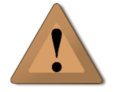 Noś kamizelkę odblaskowąUdaj się jak najszybciej na miejsce wypadkuZabezpiecz miejsce wypadkuZapewnij sobie ochronę 2. Jeżeli BSP zrani osobę (dotyczy również członków personelu odpowiedzialnego za realizację obowiązków z punktu widzenia operacji)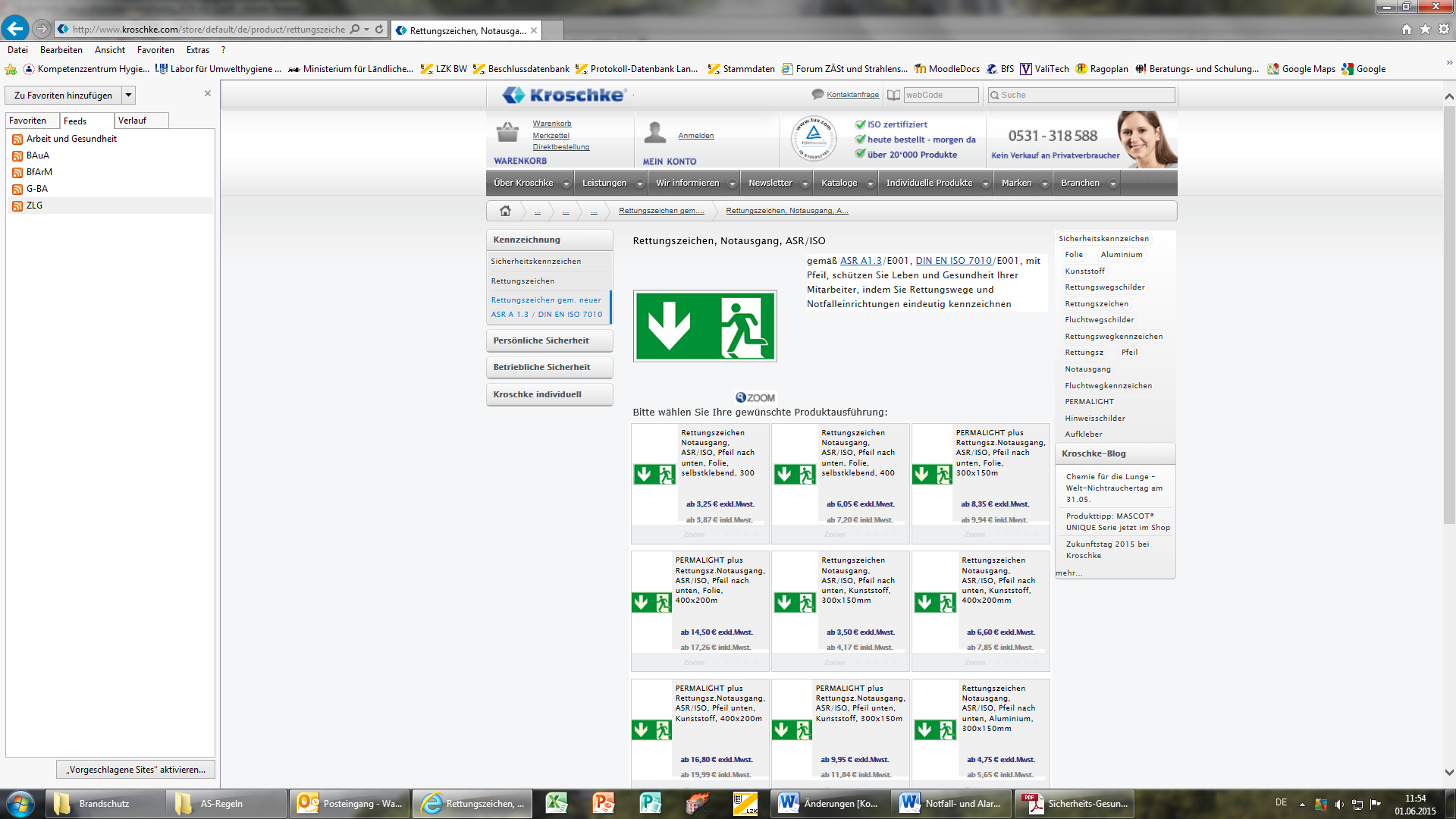 Ratuj ludzi z miejsca zagrożeniaZachowaj bezpieczną odległość od miejsca wypadkuZapewnij sobie ochronę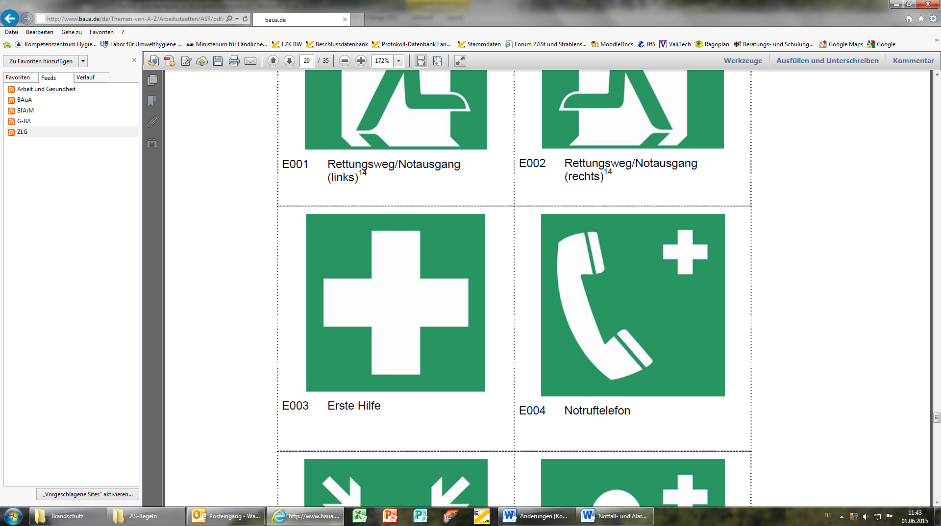 3. W razie potrzeby: ZADZWOŃ POD NUMER ALARMOWY 112 lub numer podany powyżejPodaj nazwę operatora SBSP oraz swoje imię i nazwiskoGdzie to się stało?Co się stało?Ile jest osób rannych?4. W razie potrzeby: GASIĆ POŻAR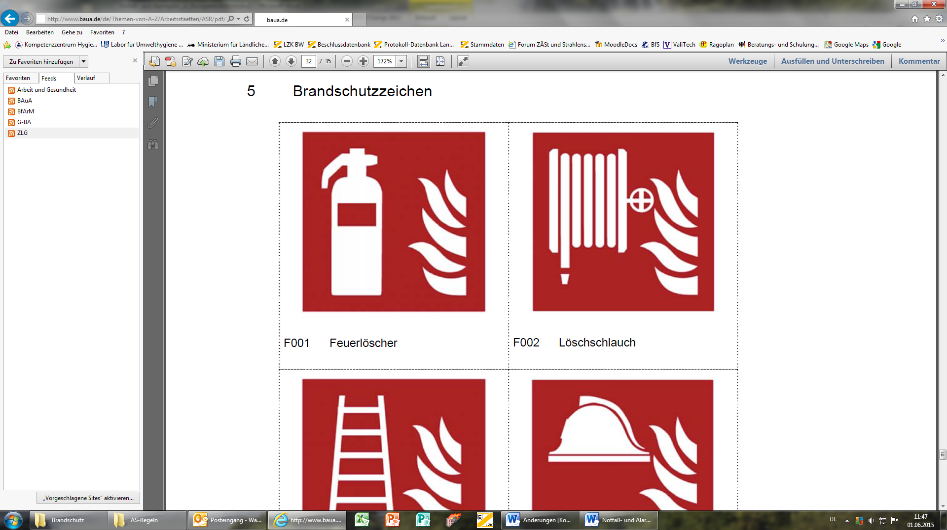 Nie narażaj się na niebezpieczeństwoGaszenie pożaru (środkiem reagowania zob. pkt 8.2.13.3)Zachowaj szczególną ostrożność w przypadku akumulatorów! Niebezpieczeństwo wybuchu!Poinformuj straż pożarną5. W razie potrzeby: UDZIELIĆ PIERWSZEJ POMOCY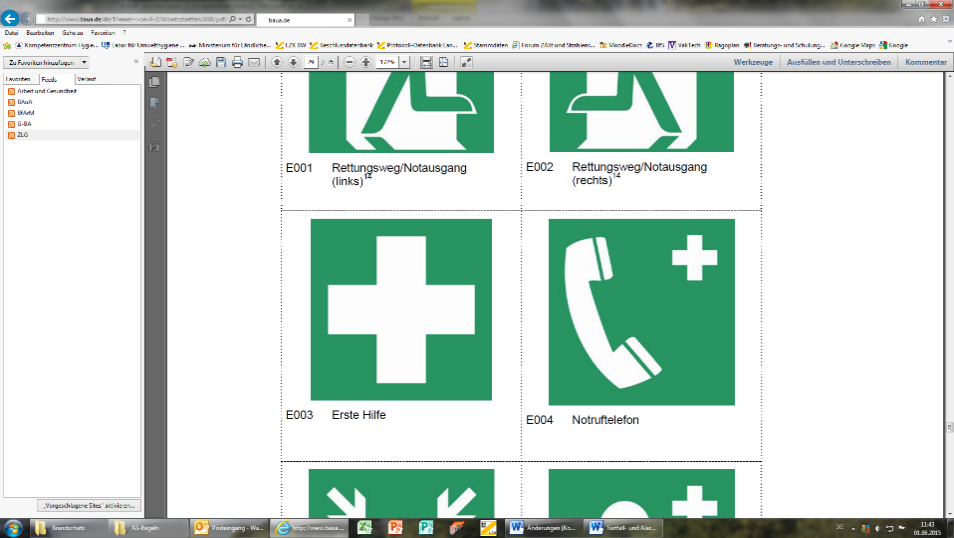 sprawdź oznaki życiaw przypadku braku oddechu rozpocznij reanimacjezatamuj wszelkie krwawieniaułóż rannego w pozycji bocznej ustalonejzadzwoń pod numer alarmowy 112Miejsce, data, podpis …………………………………………………………..PROCEDURA POSTĘPOWANIA W PRZYPADKU  OPUSZCZENIA PRZESTRZENI OPERACYJNEJ I PRZEKROCZENIA GRANICY BUFORA RYZYKA NAZIEMNEGO (ODLOT BSP)Pilot BSP zgłasza ten fakt za pośrednictwem systemu teleinformatycznego wskazanego przez PAŻP (zgodnie z określoną procedurą); orazPilot BSP powiadamia telefonicznie właściwy organ ATS w zależności od miejsca wykonywanej operacji: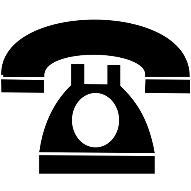 Kontaktując się z właściwym organem ATS przekazuje się następujące informacje: bieżącą lokalizację BSP określaną za pomocą urządzenia odpowiedzialnego za lokalizację awaryjną;ostatnią znaną lokalizację BSP, w przypadku niedziałania urządzenia odpowiedzialnego za lokalizację awaryjną; godzinę utraty łączności z BSP;ostatnią zarejestrowaną prędkość, wysokość i kurs BSP;przewidywany czas do wyczerpania źródła zasilania BSP.……………………………………………………………………………………………………………Miejsce, data, podpis …………………………………………………………..PROCEDURA POSTĘPOWANIA W PRZYPADKU Miejsce, data, podpis …………………………………………………………..